АКТ № 10самообследования учебно-материальной базы ООО «Профессионал», осуществляющей образовательную деятельность по программам подготовке, переподготовке водителей автомототранспортных средств категорий «А», «В» на соответствие с установленными требованиями «26» апреля 2022 г.Наименование организации: Общество с Ограниченной Ответственностью «Профессионал» (ООО «Профессионал»)Организационно-правовая форма: частнаяМесто нахождения: 299055, г. Севастополь, улица Сельская, дом 2, строение ВАдреса мест осуществления образовательной деятельности:г. Севастополь, улица Сельская, дом 2, строение В г. Севастополь, площадь Восставших, дом 4б, офис 29г. Севастополь, проспект Победы, дом 44д, помещение 2 г. Севастополь, проспект Октябрьской Революции, дом 42г. Севастополь, улица Громова, дом 52г. Севастополь, улица Богданова, 15г. Севастополь, улица Рыбаков, дом 5а, кабинет №110Адрес закрытой площадки:299040, г. Севастополь, улица Индустриальная, 3299002, г. Севастополь, ул. Энергетиков, 30  Адрес официального сайта в сети «Интернет»:1 – ooo-professional.ru2 – автошкола.севастополь.рфОГРН: 1081841007160ИНН: 1841000240КПП: 182101001Дата регистрации: 24 сентября 2008 годаДанные лицензии на осуществление образовательной деятельности: № 2069 от 30 июля 2019 года, выдана Министерством Образования Удмуртской Республики, выдана бессрочно.Основания для обследования: Приказ директора ООО «Профессионал» № 01/об от 15.04.2022 года.Обследование проведено директором ООО «Профессионал»: Шикун Сергеем РуслановичемСВЕДЕНИЯ О НАЛИЧИИ В СОБСТВЕННОСТИ ИЛИ НА ИНОМ ЗАКОННОМ ОСНОВАНИИ ОБОРУДОВАННЫХ УЧЕБНЫХ ТРАНСПОРТНЫХ СРЕДСТВКоличество учебных транспортных средств, соответствующих установленным требованиям:механических легковых – 11, автоматических легковых – 4, мотоцикл – 5, прицепов легковой – 1.Категория В(МКПП)= (14,4*24,5*12*(11-1))/56= 756Категория В(АКПП)= (14,4*24,5*12*(4-1))/54= 235Категория А= (14,4*24,5*12*(5-1))/18= 940Данное количество механических транспортных средств соответствует количеству - 1931 обучающихся в год.СВЕДЕНИЯ О МАСТЕРАХ ПРОИЗВОДСТВЕННОГО ОБУЧЕНИЯСВЕДЕНИЯ О ПРЕПОДАВАТЕЛЯХ УЧЕБНЫХ ПРЕДМЕТОВСВЕДЕНИЯ О ЗАКРЫТОЙ ПЛОЩАДКЕ ИЛИ АВТОДРОМЕСведения о наличии в собственности или на ином законном основании закрытых площадок:1. 299040, г. Севастополь, улица Индустриальная, 3:Договор аренды между АО «Севастопольское автотранспортное предприятие 14330» (арендодатель) и АНО «Престиж» (арендатор) №АР/З-18 с 01.10.2017 года до 30.07.2018 года, дополнительное соглашение №4 к договору №АР/З-18 о пролонгации договора на неопределенный срок. Сведения о праве собственности: Государственный акт II-КМ №005840, выданный распоряжением Севастопольской государственной госадминистрацией за №1959-р от 28.10.1999 года и ст. 3 Закона г. Севастополя №46-ЗС от 25.07.2014 года, кадастровый номер 91:02:003015:448; договор субаренды № 5 между АНО «Консультативно-учебным центром «Престиж» (арендатор) и ООО «Профессионал» (субарендатор) с 19 ноября 2018 года на неопределенный срок.Размеры закрытой площадки 3100 квадратных метров.Наличие ровного и однородного асфальтного или цементобетонного покрытия, обеспечивающее круглогодичное функционирование на участках закрытой площадки для первоначального обучения вождению транспортных средств, используемые для выполнения учебных (контрольных) заданий - в наличии;Наличие установленного по периметру ограждения, препятствующее движению по их территории транспортных средств и пешеходов, за исключением учебных транспортных средств, используемых в процессе обучения - в наличии;Наличие наклонного участка (эстакады) с продольным уклоном в пределах 8,1-8,4% - соответствует;Размеры и обустройство техническими средствами организации дорожного движения обеспечивают выполнение каждого из учебных (контрольных) заданий, предусмотренных программой обучения - обеспечено;Коэффициент сцепления колес транспортного средства с покрытием не ниже 0,4 - коэффициент 0,5;Наличие оборудования, позволяющего разметить границы для выполнения соответствующих заданий - в наличии;Поперечный уклон, обеспечивающий водоотвод – соответствует;Продольный уклон (за исключением наклонного участка) не более 100 - в наличии;Наличие освещенности - есть;Наличие перекрестка (регулируемого или нерегулируемого) – есть;Наличие пешеходного перехода – есть;Наличие дорожных знаков (для автодромов) – Представленные сведения соответствуют требованиям, предъявляемым к закрытым площадкам.2. 299002, г. Севастополь, ул. Энергетиков, 30Правоустанавливающие документы: Договор аренды ООО «Магистраль-Юг» и ООО «Профессионал № 03/03-2022 от «03» марта 2022 года.Наличие ровного и однородного асфальто- или цементобетонное покрытия, обеспечивающее круглогодичное функционирование на участках закрытой площадки для первоначального обучения вождению транспортных средств, используемое для выполнения учебных (контрольных) заданий – в наличииНаличие установленного по периметру ограждения, препятствующее движению по их территории транспортных средств и пешеходов, за исключением учебных транспортных средств, используемых в процессе обучения – в наличииНаличие наклонного участка (эстакады) с продольным уклоном в пределах 8,1 – 8,4% - соответствуетРазмеры и обустройство техническими средствами организации дорожного движения обеспечивают выполнение каждого из учебных (контрольных) заданий, предусмотренных программой обучения – обеспеченноКоэффициент сцепления колес транспортного средства с покрытием не ниже 0,4 в норме по внешним признакам.Наличие оборудования, позволяющего разметить границы для выполнения соответствующих заданий – в наличииПоперечный уклон, обеспечивающий водоотвод – соответствуетПродольный уклон (за исключением наклонного участка) не более 100% – в наличииКатегории (подкатегории) транспортных средств, на право управления, которыми осуществляется практическое обучение: категория «В»Габаритные размеры, площадь: 2400 квадратных метров (0,24 гектара) - соответствует требованиям рабочей программы;Ограждение: Ограждение выполнено бетонными блоками (ФБС) по периметру площадки, ограждение препятствует движению по их территории площадки транспортных средств и пешеходов, за исключением учебных транспортных средств, используемых в процессе обучения – ограждение соответствует требованиям рабочей программы;Покрытие: ровное, однородное асфальтное покрытие, поперечный уклон, обеспечивающий водоотвод - 25% - покрытие соответствует требованиям рабочей программы;Эстакада: длина 15 метров, ширина 3 метра, продольный уклон 8,3 %, ограждение выполнено из металлического швеллера по краям эстакады, максимальная длина транспортного средства категории «В» 5 метров – эстакада соответствует требованиям рабочей программы;Освещенность: Искусственное освещение отсутствует;Технические средства организации дорожного движения: пешеходный переход – 1 шт., перекресток – 1 шт.;Разметочное оборудование: В наличии разметочные конусы в количестве 100 шт.Технические средства, позволяющие осуществлять контроль, оценку и хранение результатов выполнения учебных (контрольных) заданий в автоматизированном режиме: отсутствуют.СВЕДЕНИЯ ОБ ОБОРУДОВАННЫХ УЧЕБНЫХ КАБИНЕТАХ:Количество оборудованных учебных кабинетов - 7N=(0,75*12*12*24,5*6)/134=118Сведения о наличии в собственности или на ином законном основании оборудованных учебных кабинетов:1. Договор аренды нежилого помещения № 1 между ИП Горбенко Т.Н. (арендодатель) и ООО «Профессионал» (арендатор) от 01.03.2018 года заключен на неопределенный срок, сведения о праве собственности из записи ЕГРН, кадастровый номер: 91:02:006026:2;2. Договор аренды нежилого помещения от 19.01.2022 года между ООО «Патио» (арендодатель) и ООО «Профессионал» (арендатор), сведения о праве собственности подтверждается Свидетельством о государственной регистрации права и кадастра Севастополя (Севреестр), запись регистрации №91-91/001-91/001/055/2016-1360/1;3. Договор аренды нежилого помещения № 6 от 01.07.2021, между ИП Месяцев П.Ю. (арендодатель) и ООО «Профессионал» (арендатор), срок аренды с 01.07.2021 года по 30.04.2021 года, сведения о праве собственности подтверждается выпиской из ЕГРН, кадастровый номер 91:04:001012:1697;4. Договор аренды нежилого помещения № 01/02/01-19 с 01.02.2019 года заключен на неопределенный срок между ООО «Профессионал» (арендатор) с ООО «Кумай» (арендодатель), сведения о праве собственности согласно записям ЕГРН, кадастровый № 91:01:003005:70;5. Договор аренды нежилого помещения № 114/04/2021 от 12.10.2021 года, заключенный на срок с 01 ноября 2021 года до 30 сентября 2022 года, между ООО «Лазурит» (арендодатель) и ООО «Профессионал», сведения о праве собственности согласно записям ЕГРН, кадастровый № 91:02:004006:121;6. Договор аренды нежилого помещения от 07.09.2020, между ИП Клим Элла Александровна (арендодатель) и ООО «Профессионал» (арендатор), срок аренды с 07.09.2020 года на неопределенный срок, сведения о праве собственности подтверждается выпиской из ЕГРН, кадастровый номер 91:02:001013:4492;Данное количество оборудованных учебных кабинетов соответствует количеству 118 общего числа групп. Наполняемость учебной группы не должна превышать 30 человек.Наличие учебного оборудования (оборудование, технические средства обучения, учебно-наглядные пособия, информационные материалы) в соответствии с приложением(ми) к настоящему Акту.ИНФОРМАЦИОННО-МЕТОДИЧЕСКИЕ И ИНЫЕ МАТЕРИАЛЫ:Учебный план - в наличии;Календарный учебный график - в наличии.Методические материалы и разработки:Соответствующая примерная программа профессиональной подготовки (переподготовки) водителей транспортных средств, утвержденная в установленном порядка - в наличии;Образовательная программа подготовки (переподготовки) водителей, согласованная с Госавтоинспекцией и утвержденная руководителем организации, осуществляющей образовательную деятельность - в наличии;Методические рекомендации по организации образовательного процесса, утвержденные руководителем организации, осуществляющей образовательную деятельность - в наличии;Материалы для проведения промежуточной и итоговой аттестации обучающихся, утвержденные руководителем организации, осуществляющей образовательную деятельность в наличии расписание занятий - в наличии;Схемы учебных маршрутов, утвержденных организацией, осуществляющей образовательную деятельность (за исключением программ подготовки водителей транспортных средств категорий «B», «А», «М», подкатегорий «А1», «В1») - в наличии.СВЕДЕНИЯ ОБ ОБОРУДОВАНИИ И ТЕХНИЧЕСКИХ СРЕДСТВАХ ОБУЧЕНИЯ:Аппаратно-программный комплекс тестирования и развития психофизиологических качеств водителя (при наличии)Марка, модель____________________________ Производитель ________________________Наличие утвержденных технических условий ______________________________________Тренажер (при наличии)Марка, модель____________________________ Производитель ________________________Наличие утвержденных технических условий ______________________________________Компьютер с соответствующим программным обеспечением - в наличии.  СООТВЕТСТВИЕ ТРЕБОВАНИЯМ ФЕДЕРАЛЬНОГО ЗАКОНА «ОБ ОБРАЗОВАНИИ В РОССИЙСКОЙ ФЕДЕРАЦИИ»Наличие отчета по результатам самообследования материально-технической базы образовательной организации - в наличии;Размещение на официальном сайте образовательной организации в сети «Интернет» отчета о результатах самообследования - в наличии;Соответствие сведений, указанных на официальном сайте образовательной организации в сети «Интернет» о состоянии учебно-материальной базы фактически установленным - соответствует.      СООТВЕТСТВИЕ ТРЕБОВАНИЯМ ФЕДЕРАЛЬНОГО ЗАКОНА «О БЕЗОПАСНОСТИ ДОРОЖНОГО ДВИЖЕНИЯ»Профосмотры производятся ежегодно.   Приложение № 1    к АктуОборудование учебного кабинета по адресу осуществления образовательной деятельности: г. Севастополь, ул. Сельская, 2В (2 этаж, левое крыло)Перечень учебного оборудования, необходимого для осуществления образовательной деятельности по программе профессиональной подготовки водителей транспортных средств категории «A»--------------------------------* Необходимость применения АПК тестирования и развития психофизиологических качеств водителя определяется организацией, осуществляющей образовательную деятельность.** Магнитная доска со схемой населенного пункта может быть заменена соответствующим электронным учебным пособием.*** Учебно-наглядное пособие допустимо представлять в виде плаката, стенда, макета, планшета, модели, схемы, кинофильма, видеофильма, мультимедийных слайдов.Перечень материалов по предмету «Первая помощь при дорожно-транспортном происшествии»--------------------------------* Учебно-наглядное пособие допустимо представлять в виде плаката, стенда, макета, планшета, модели, схемы, кинофильма, видеофильма, мультимедийных слайдов.                                        Приложение № 2                                 к АктуОборудование учебного кабинета по адресу осуществления образовательной деятельности: г. Севастополь, ул. Сельская, 2В (2 этаж, левое крыло)Перечень учебного оборудования, необходимого для осуществления образовательной деятельности по программе профессиональной подготовки водителей транспортных средств категории «В»--------------------------------* В качестве тренажера может использоваться учебное транспортное средство.** Необходимость применения АПК тестирования и развития психофизиологических качеств водителя определяется организацией, осуществляющей образовательную деятельность.*** Магнитная доска со схемой населенного пункта может быть заменена соответствующим электронным учебным пособием.**** Учебно-наглядные пособия допустимо представлять в виде плаката, стенда, макета, планшета, модели, схемы, кинофильма, видеофильма, мультимедийных слайдов.Перечень материалов по предмету «Первая помощь при дорожно-транспортном происшествии»--------------------------------* Указать, в каком виде представлено учебно-наглядное пособие: плакат, стенд, макет, планшет, модель, схема, кинофильм, видеофильм, мультимедийные слайды и т. п.   Приложение № 3    к АктуОборудование учебного кабинета по адресу осуществления образовательной деятельности: г. Севастополь, ул. Рыбаков д.5а (1 этаж, 110 кабинет)Перечень учебного оборудования, необходимого для осуществления образовательной деятельности по программе профессиональной подготовки водителей транспортных средств категории «A»--------------------------------* Необходимость применения АПК тестирования и развития психофизиологических качеств водителя определяется организацией, осуществляющей образовательную деятельность.** Магнитная доска со схемой населенного пункта может быть заменена соответствующим электронным учебным пособием.*** Учебно-наглядное пособие допустимо представлять в виде плаката, стенда, макета, планшета, модели, схемы, кинофильма, видеофильма, мультимедийных слайдов.                                        Приложение № 4                                 к АктуОборудование учебного кабинета по адресу осуществления образовательной деятельности: г. Севастополь, ул. Рыбаков д.5а (1 этаж, 110 кабинет)Перечень учебного оборудования, необходимого для осуществления образовательной деятельности по программе профессиональной подготовки водителей транспортных средств категории «В»--------------------------------* В качестве тренажера может использоваться учебное транспортное средство.** Необходимость применения АПК тестирования и развития психофизиологических качеств водителя определяется организацией, осуществляющей образовательную деятельность.*** Магнитная доска со схемой населенного пункта может быть заменена соответствующим электронным учебным пособием.**** Учебно-наглядные пособия допустимо представлять в виде плаката, стенда, макета, планшета, модели, схемы, кинофильма, видеофильма, мультимедийных слайдов.   Приложение № 5    к АктуОборудование учебного кабинета по адресу осуществления образовательной деятельности: г. Севастополь, ул. Громова, д. 52Перечень учебного оборудования, необходимого для осуществления образовательной деятельности по программе профессиональной подготовки водителей транспортных средств категории «A»--------------------------------* Необходимость применения АПК тестирования и развития психофизиологических качеств водителя определяется организацией, осуществляющей образовательную деятельность.** Магнитная доска со схемой населенного пункта может быть заменена соответствующим электронным учебным пособием.*** Учебно-наглядное пособие допустимо представлять в виде плаката, стенда, макета, планшета, модели, схемы, кинофильма, видеофильма, мультимедийных слайдов.                                        Приложение № 6                                 к АктуОборудование учебного кабинета по адресу осуществления образовательной деятельности: г. Севастополь, ул. Громова, д. 52Перечень учебного оборудования, необходимого для осуществления образовательной деятельности по программе профессиональной подготовки водителей транспортных средств категории «В»--------------------------------* В качестве тренажера может использоваться учебное транспортное средство.** Необходимость применения АПК тестирования и развития психофизиологических качеств водителя определяется организацией, осуществляющей образовательную деятельность.*** Магнитная доска со схемой населенного пункта может быть заменена соответствующим электронным учебным пособием.**** Учебно-наглядные пособия допустимо представлять в виде плаката, стенда, макета, планшета, модели, схемы, кинофильма, видеофильма, мультимедийных слайдов.Приложение № 7    к АктуОборудование учебного кабинета по адресу осуществления образовательной деятельности: г. Севастополь, пл. Восставших, 4бПеречень учебного оборудования, необходимого для осуществления образовательной деятельности по программе профессиональной подготовки водителей транспортных средств категории «A»--------------------------------* Необходимость применения АПК тестирования и развития психофизиологических качеств водителя определяется организацией, осуществляющей образовательную деятельность.** Магнитная доска со схемой населенного пункта может быть заменена соответствующим электронным учебным пособием.*** Учебно-наглядное пособие допустимо представлять в виде плаката, стенда, макета, планшета, модели, схемы, кинофильма, видеофильма, мультимедийных слайдов. Приложение № 8                                 к АктуОборудование учебного кабинета по адресу осуществления образовательной деятельности: г. Севастополь, пл. Восставших, д. 4бПеречень учебного оборудования, необходимого для осуществления образовательной деятельности по программе профессиональной подготовки водителей транспортных средств категории «В»--------------------------------* В качестве тренажера может использоваться учебное транспортное средство.** Необходимость применения АПК тестирования и развития психофизиологических качеств водителя определяется организацией, осуществляющей образовательную деятельность.*** Магнитная доска со схемой населенного пункта может быть заменена соответствующим электронным учебным пособием.**** Учебно-наглядные пособия допустимо представлять в виде плаката, стенда, макета, планшета, модели, схемы, кинофильма, видеофильма, мультимедийных слайдов.Приложение № 9    к АктуОборудование учебного кабинета по адресу осуществления образовательной деятельности: г. Севастополь, проспект Победы 44д, помещение 2Перечень учебного оборудования, необходимого для осуществления образовательной деятельности по программе профессиональной подготовки водителей транспортных средств категории «A»--------------------------------* Необходимость применения АПК тестирования и развития психофизиологических качеств водителя определяется организацией, осуществляющей образовательную деятельность.** Магнитная доска со схемой населенного пункта может быть заменена соответствующим электронным учебным пособием.*** Учебно-наглядное пособие допустимо представлять в виде плаката, стенда, макета, планшета, модели, схемы, кинофильма, видеофильма, мультимедийных слайдов. Приложение № 10                                к АктуОборудование учебного кабинета по адресу осуществления образовательной деятельности: г. Севастополь, проспект Победы 44д, помещение 2Перечень учебного оборудования, необходимого для осуществления образовательной деятельности по программе профессиональной подготовки водителей транспортных средств категории «В»--------------------------------* В качестве тренажера может использоваться учебное транспортное средство.** Необходимость применения АПК тестирования и развития психофизиологических качеств водителя определяется организацией, осуществляющей образовательную деятельность.*** Магнитная доска со схемой населенного пункта может быть заменена соответствующим электронным учебным пособием.**** Учебно-наглядные пособия допустимо представлять в виде плаката, стенда, макета, планшета, модели, схемы, кинофильма, видеофильма, мультимедийных слайдов.Приложение № 11    к АктуОборудование учебного кабинета по адресу осуществления образовательной деятельности: г. Севастополь, проспект Октябрьской Революции 42в (встроенное помещение магазина промтоваров в отсеке В)Перечень учебного оборудования, необходимого для осуществления образовательной деятельности по программе профессиональной подготовки водителей транспортных средств категории «A»--------------------------------* Необходимость применения АПК тестирования и развития психофизиологических качеств водителя определяется организацией, осуществляющей образовательную деятельность.** Магнитная доска со схемой населенного пункта может быть заменена соответствующим электронным учебным пособием.*** Учебно-наглядное пособие допустимо представлять в виде плаката, стенда, макета, планшета, модели, схемы, кинофильма, видеофильма, мультимедийных слайдов. Приложение № 12                               к АктуОборудование учебного кабинета по адресу осуществления образовательной деятельности: г. Севастополь, проспект Октябрьской Революции 42в (встроенное помещение магазина промтоваров в отсеке В)Перечень учебного оборудования, необходимого для осуществления образовательной деятельности по программе профессиональной подготовки водителей транспортных средств категории «В»--------------------------------* В качестве тренажера может использоваться учебное транспортное средство.** Необходимость применения АПК тестирования и развития психофизиологических качеств водителя определяется организацией, осуществляющей образовательную деятельность.*** Магнитная доска со схемой населенного пункта может быть заменена соответствующим электронным учебным пособием.**** Учебно-наглядные пособия допустимо представлять в виде плаката, стенда, макета, планшета, модели, схемы, кинофильма, видеофильма, мультимедийных слайдов.Приложение № 13    к АктуОборудование учебного кабинета по адресу осуществления образовательной деятельности: город Севастополь, улица Вакуленчука, дом 36/1, помещение II-12Перечень учебного оборудования, необходимого для осуществления образовательной деятельности по программе профессиональной подготовки водителей транспортных средств категории «A»--------------------------------* Необходимость применения АПК тестирования и развития психофизиологических качеств водителя определяется организацией, осуществляющей образовательную деятельность.** Магнитная доска со схемой населенного пункта может быть заменена соответствующим электронным учебным пособием.*** Учебно-наглядное пособие допустимо представлять в виде плаката, стенда, макета, планшета, модели, схемы, кинофильма, видеофильма, мультимедийных слайдов. Приложение № 14                                к АктуОборудование учебного кабинета по адресу осуществления образовательной деятельности: город Севастополь, улица Вакуленчука, дом 36/1, помещение II-12Перечень учебного оборудования, необходимого для осуществления образовательной деятельности по программе профессиональной подготовки водителей транспортных средств категории «В»--------------------------------* В качестве тренажера может использоваться учебное транспортное средство.** Необходимость применения АПК тестирования и развития психофизиологических качеств водителя определяется организацией, осуществляющей образовательную деятельность.*** Магнитная доска со схемой населенного пункта может быть заменена соответствующим электронным учебным пособием.**** Учебно-наглядные пособия допустимо представлять в виде плаката, стенда, макета, планшета, модели, схемы, кинофильма, видеофильма, мультимедийных слайдов.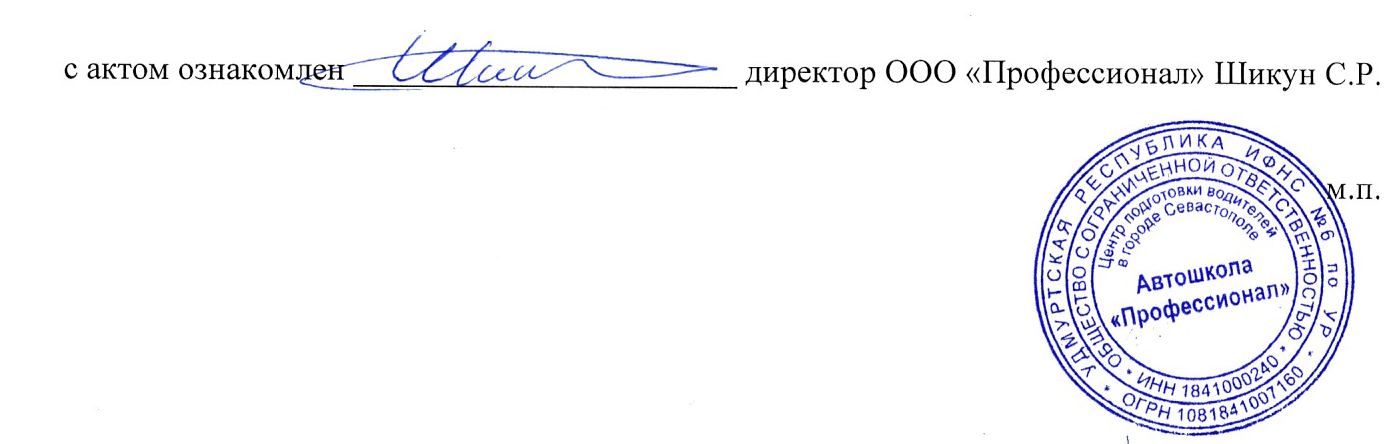 Сведенияо транспортных средствах категории В с механической трансмиссиейНомер по порядкуНомер по порядкуНомер по порядкуНомер по порядкуНомер по порядкуНомер по порядкуСведенияо транспортных средствах категории В с механической трансмиссией123456Марка, модельLADA GRANTALADA GRANTALADA GRANTALADA GRANTALADA GRANTALADA GRANTAТипЛегковойЛегковойЛегковойЛегковойЛегковойЛегковойКатегория транспортного средстваВВВВВВТип трансмиссииМКППМКППМКППМКППМКППМКППГосударственный регистрационный знакУ451ВТ 18А988РН 92Н366КС 193Н348КР 193А234ВТ 18К487НУ 82Основание владенияДоговор безвозмездного пользованияДоговор безвозмездного пользованияДоговор сублизингаДоговор сублизингаДоговор безвозмездного пользованияДоговор безвозмездного пользованияНаличие информации о внесении изменений в конструкцию транспортного средства в свидетельстве о регистрацииДаДаДаДаДаДаНаличие тягово-сцепного (опорно-сцепного) устройства НетНетНетНетНетНетТехнический осмотр (дата прохождения, срок действия)с 28.01.2022по 28.01.2023с 15.10.2022по 15.10.2023с 04.02.2022по 04.02.2023с 18.01.2022по 18.01.2023с 27.09.2021по 27.09.2022с 01.12.2021по 01.12.2022Соответствие пунктам 5 и 8 Основных положений по допуску транспортных средств к эксплуатации и обязанностей должностных лиц по обеспечению безопасности дорожного движенияСоответствуетСоответствуетСоответствуетСоответствуетСоответствуетСоответствуетСтраховой полис ОСАГО (номер, дата выдачи, срок действия, страховая организация)ТТТ7007088532с 16.10.2021по 15.10.2022СК «Росгосстрах»ТТТ7005183843с 22.09.2021по 21.09.2022СК «ГАЙДЕ»ААС5072307938с 17.09.2021по 16.09.2022СК «ГАЙДЕ»ААС5072307939с 17.09.2021по 16.09.2022СК «ГАЙДЕ»ХХХ0206162653с 23.11.2021по 12.12.2022 «Росгосстрах»ХХХ0200879581с 31.10.2021по 30.10.2022АО СК «Астро-Волга»Соответствие требованиям, да/нетДаДаДаДаДаДаСведенияо транспортных средствах категории В с механической трансмиссиейНомер по порядкуНомер по порядкуНомер по порядкуНомер по порядкуНомер по порядкуНомер по порядкуСведенияо транспортных средствах категории В с механической трансмиссией789101112Марка, модельLADA GRANTALADA VESTALADA VESTALADA VESTARENAULT LOGANТипЛегковойЛегковойЛегковойЛегковойЛегковойКатегория транспортного средстваВВВВВТип трансмиссииМКППМКППМКППМКППМКППГосударственный регистрационный знакА711НН 92М772НТ 82А935ТА 92О900СС 18А467АА 92Основание владенияДоговор безвозмездного пользованияДоговор безвозмездного пользованияДоговор безвозмездного пользованияДоговор безвозмездного пользованияДоговор безвозмездного пользованияНаличие информации о внесении изменений в конструкцию транспортного средства в свидетельстве о регистрацииДаДаДаДаДаНаличие тягово-сцепного (опорно-сцепного) устройства НетДаНетНетНетТехнический осмотр (дата прохождения, срок действия)с 28.12.2021по 28.12.2022с 29.07.2021по 29.07.2022с 28.07.2020по 28.07.2021с 16.02.2022по 16.02.2023с 14.10.2021по 14.10.2022Соответствие пунктам 5 и 8 Основных положений по допуску транспортных средств к эксплуатации и обязанностей должностных лиц по обеспечению безопасности дорожного движенияСоответствуетСоответствуетСоответствуетСоответствуетСоответствуетСтраховой полис ОСАГО (номер, дата выдачи, срок действия, страховая организация)ТТТ7009495571с 07.12.2021по 06.12.2022СК «ГАЙДЕ»ХХХ0218335108с 01.02.2022по 31.01.2023ПАО СК «Росгосстрах»ТТТ7004718930с 08.09.2021по 07.09.2022СК «ГАЙДЕ»ТТТ7009412346с 26.12.2021по 25.12.2022«Росгосстрах»ХХХ 0184771426с 24.07.2021по 27.07.2022АО СК «Астро-Волга»Соответствие требованиям, да/нетДаДаДаДаДаСведенияо транспортных средствах категории В с автоматической трансмиссиейНомер по порядкуНомер по порядкуНомер по порядкуНомер по порядкуСведенияо транспортных средствах категории В с автоматической трансмиссией1234Марка, модельVOLKSWAGEN POLORENAULT LOGANVOLKSWAGEN POLOVOLKSWAGEN POLOТипЛегковойЛегковойЛегковойЛегковойКатегория транспортного средстваВВВВТип трансмиссииАКППАКППАКППАКППГосударственный регистрационный знакА967ВТ 18Е309СС 18А048ХК 92А594КХ 92Основание владенияДоговор безвозмездного пользованияДоговор безвозмездного пользованияДоговор безвозмездного пользованияДоговор безвозмездного пользованияНаличие информации о внесении изменений в конструкцию транспортного средства в свидетельстве о регистрацииДаДаДаДаНаличие тягово-сцепного (опорно-сцепного) устройства НетДаНетНетТехнический осмотр (дата прохождения, срок действия)с 16.06.2021по 16.06.2022с 07.04.2022по 07.04.2023с 02.11.2021по 02.11.2022с 07.08.2021по 07.08.2022Соответствие пунктам 5 и 8 Основных положений по допуску транспортных средств к эксплуатации и обязанностей должностных лиц по обеспечению безопасности дорожного движенияСоответствуетСоответствуетСоответствуетСоответствуетСтраховой полис ОСАГО (номер, дата выдачи, срок действия, страховая организация)ХХХ0177074711с 04.06.2021по 11.06.2022«Росгосстрах»ХХХ0201287340с 22.11.2021по 21.11.2022«Росгосстрах»ТТТ7006994595с 25.10.2021по 24.10.2022СК «ГАЙДЕ»ХХХ0183300668с 19.07.2021по 18.07.2022СК «ГАЙДЕ»Соответствие требованиям, да/нетДаДаДаДаСведения о транспортных средствах категории А, А1Номер по порядкуНомер по порядкуНомер по порядкуНомер по порядкуНомер по порядкуСведения о транспортных средствах категории А, А112345Марка, модельMOTOLAND ZS125-ARACERRC150-23ALIFANLF150-13RACERRC150-234YAMAHAYBR 125ТипМотоциклМотоциклМотоциклМотоциклМотоциклКатегория транспортного средстваАААААТип трансмиссииМКППМКППМКППМКППМКППГосударственный регистрационный знак0022АН 180051АН 180050АН 180152АН 180381ВА 77Основание владенияДоговор безвозмездного пользованияДоговор безвозмездного пользованияДоговор безвозмездного пользованияДоговор безвозмездного пользованияДоговор безвозмездного пользованияТехнический осмотр (дата прохождения, срок действия)с 22.02.2022по 22.02.2023с 08.02.2022по 08.02.2023с 08.02.2022по 08.02.2023с 22.07.2022по 22.07.2022с 08.02.2022по 08.02.2023Соответствие пунктам 5 и 8 Основных положений по допуску транспортных средств к эксплуатации и обязанностей должностных лиц по обеспечению безопасности дорожного движенияСоответствуетСоответствуетСоответствуетСоответствуетСоответствуетСтраховой полис ОСАГО (номер, дата выдачи, срок действия, страховая организация)ХХХ0199697622с 24.10.2021по 23.10.2022ПАО СК "Росгосстрах"ААС5065415634с 09.02.2022по 08.02.2023СК «ГАЙДЕ»ААС5065415635 с 19.02.2022по 18.02.2023СК «ГАЙДЕ»ХХХ0175525920с 25.05.2021по 29.05.2022САО «РЕСО-Гараантия»ААС5065415636с 31.01.2022по 30.01.2023СК «ГАЙДЕ»Соответствие требованиям, да/нетДаДаДаДаДаСведения о прицепахНомер по порядкуСведения о прицепах1Марка, модель821305ТипПрицепКатегория транспортного средстваПрицепТип трансмиссииГосударственный регистрационный знакАА5060 92Основание владенияДоговор безвозмездного пользованияНаличие информации о внесении изменений в конструкцию транспортного средства в свидетельстве о регистрацииНаличие тягово-сцепного (опорно-сцепного) устройства Технический осмотр (дата прохождения, срок действия)19.03.2022 - 19.03.2023Соответствие пунктам 5 и 8 Основных положений по допуску транспортных средств к эксплуатации и обязанностей должностных лиц по обеспечению безопасности дорожного движенияСтраховой полис ОСАГО (номер, дата выдачи, срок действия, страховая организация)Соответствие требованиям, да/нетДа№ п/пФамилия Имя ОтчествоСерия, № водительского удостоверения,дата выдачи, разрешенные категории, подкатегории транспортных средств, ограничения, стажРеквизиты документа на право обучения вождению транспортными средствами соответствующих категорий, подкатегорий (серия, номер, дата выдачи, кем выдан)Сведения о лишении права управления ТСОснования трудовой деятельности1Акулов Юрий АлександровичСерия 8219 № 739383 от 09.07.2014 года (В, В1)АУЦ 20100135 от 21.10.2020 года, выдан ЧУДПО "Абсолют УЦ"НетДоговорГПХ2Анненков Юрий ГермановичСерия 9922 № 575179 от 04.03.2021 (В, В1)АУЦ 2010 0193 от 07.06.2021 года, выдан ЧУДПО "Абсолют УЦ"НетДоговорГПХ3Бабич Алексей ИгоревичСерия 5006 № 396176 от 23.05.2012 года (В)АУЦ 20100167 от 10.03.2021 года, выдан ЧУДПО "Абсолют УЦ"НетДоговорГПХ4Баженов Евгений ВладимировичСерия 9908 № 060252 от 18.05.2019 года (B, B1, C, C1, C1E, CE, D, D1, M)АУЦ 0071мпо(п) от 15.08.2019 года, выдан ЧУДПО "Абсолют УЦ"НетДоговорГПХ5Бакаев Алексей ВалерьевичСерия 7730 № 294665 от 25.11.2016 года (В, В1 М)АУЦ 20100088 от 10.05.2020 года, выдан ЧУДПО "Абсолют УЦ"НетДоговорГПХ6Бессмертных Евгений ЛеонидовичСерия 9908 № 060251 от 18.05.2019 года (В, В1, М, С, С1, СЕ, С1Е D, D1)АУЦ №20110127 от 06.02.2020 года, выдан ЧУДПО "Абсолют УЦ"НетДоговорГПХ7Ворожцов Андрей ВладимировичСерия 9905 № 600989 от 22.05.2019 года (В, В1, М)АУЦ 0063мпо(п) от 02.07.2019 года, выдан ЧУДПО "Абсолют УЦ"НетДоговорГПХ8Грибакин Игорь НиколаевичСерия 9909 № 477125 от 12.12.2019 года (В, В1, С, С1, М)АУЦ 20100148 от 16.12.2020 года, выдан ЧУДПО "Абсолют УЦ"НетДоговорГПХ9Дёмин Дмитрий АлексеевичСерия 9900 № 675087 от 06.06.2018 года (В, В1, М)АУЦ 20100105 от 24.06.2020 года, выдан ЧУДПО "Абсолют УЦ"НетДоговорГПХ10Дикушин Сергей Вячеславович Серия 9922 № 575728 от 17.03.2021 года (А, А1, В, В1, М)АУЦ 20100172 от 24.03.2021 года, выдано ЧУДПО "Абсолют УЦ"НетДоговорГПХ11Захаров Юрий Николаевич Серия 7718 № 381881 от 06.06.2014 года (В, В1)СВ-21 акАТ-14-01 от 01.01.2021 г., выдано АНО ЦДПО «Академия»НетДоговорГПХ12Иванов Кирилл ИгоревичСерия 9219 № 737127 от 08.07.2015 года (В, В1, С, С1, D, D1)АУЦ 20100171 от 24.03.2021 года, выдано ЧУДПО "Абсолют УЦ"НетДоговорГПХ13Иванченко Олег АнатольевичСерия 9900 № 452535 от 30.03.2018 года (В, В1, С, С1, D, D1)АУЦ 2011 0120 14.01.2020 года, выдан ЧУДПО "Абсолют УЦ"НетДоговорГПХ14Колтухов Игорь АнатольевичСерия 9922 № 574920 от 25.02.2021 года (А, А1, В, В1, М)АУЦ 20100166 от 10.03.2021 года, выдан ЧУДПО "Абсолют УЦ"НетДоговорГПХ15Королёв Андрей АнатольевичСерия 92 21 № 303155 от 29.07.2016 года (А, А1, В, В1, С, С1, D, D1, М)АУЦ 2011 0259 от 07.06.2021 года, выдан ЧУДПО "Абсолют УЦ"НетДоговорГПХ16Морейно Михаил ЮрьевичСерия 1815 № 707737 от 21.12.2013 года (В)УПК 0001068 от 19.06.2020 года, выдано ЧПОУ "Автошкола "Вираж"НетДоговорГПХ17Олейник Алексей СергеевичСерия 7718 №381710 от 05.06.2014 года (В, В1, С, С1, D, D1, М, ВЕ, СЕ, С1Е, DЕ, D1)АУЦ 20100186 от 26.04.2021 года, выдано ЧУДПО "Абсолют УЦ"НетДоговорГПХ18Сунцов Михаил АлександровичСерия 1828 № 470160 от 28.07.2016 года (В, В1)АУЦ 0064мпо(п) от 02.07.2019 года, выдан ЧУДПО "Абсолют УЦ"НетДоговорГПХ19Табунщик Павел ВикторовичСерия 9903 № 650933 от 19.02.2019 года (В, В1, М)АУЦ 20100168 от 10.03.2021 года, выдан ЧУДПО “Абсолют УЦ”НетДоговорГПХ20Тарнавский Максим СергеевичСерия 9219 № 737841 от 29.07.2015 года (В, В1, М)АУЦ 20100244 от 07.02.2022 года, выдан ЧУДПО “Абсолют УЦ”НетДоговорГПХ21Халиуллин Ильяс АльбертовичСерия 1803 № 888243 от 26.11.2011 года (В)АУЦ 20100144 от 18.11.2020 года, выдано ЧУДПО "Абсолют УЦ"НетДоговорГПХ22Хрисандов Константин АнтоновичСерия 7718 № 383843 от 27.06.2014 года (В, С1, Tm)АУЦ 20100157 от 27.01.2021 года, выдано ЧУДПО "Абсолют УЦ"НетДоговорГПХ23Шикун Сергей РуслановичСерия 9233 № 137464 от 12.09.2017 года (В, В1, М)АУЦ 20100152 от 23.12.2020 года, выдано ЧУДПО "Абсолют УЦ"НетТрудовой договор24Королев Дмитрий ВалериевичСерия 7718 № 427367 от 21.07.2019 года (В, В1)АУЦ 2010 0207 от 16.08.2021 года, выдано ЧУДПО "Абсолют УЦ"НетДоговорГПХФамилия Имя ОтчествоУчебный предметДокумент о высшем или среднем профессиональном образовании по направлению подготовки «Образование и педагогика» или в области, соловеющей преподаваемому предмету, либо о высшем или среднем профобразовании и доп. профессиональное образование по направлению деятельностиУдостоверение о повышении квалификации (не реже чем один раз в три года)Оформлен в соответствии с ТК РФ (состоит в штате или иное)Анисимова Оксана АлександровнаПсихофизиологические основы деятельности водителя.Диплом ИВС-0561196 от 02.05.2002 г. «Московский психолого-социальный институт». Психолог по специальности психология.СВ 226504 от 26.06.2000 года, выдан Удмуртская республика "Ижевский педагогический колледж"Гражданско-правовой договорБерезовец Екатерина ПетровнаОказание первой медицинской помощи.Диплом ЛТ № 719534 от 26.02.1990 года, выдан «Калужское медицинское училище», акушеркаДиплом о профессиональной переподготовке АУЦ 2017 0680 от 07.06.2021 года выдан ЧУДПО “Абсолют УЦ”.Удостоверение АУЦ 2008 0271 от 07.06.2021 года, выдан ЧУДПО “Абсолют УЦ”Гражданско-правовой договорЛетфуллина Ирина МихайловнаПравила дорожного движения.Основы законодательства в сфере дорожного движения.Основы управления ТС. Устройство и техническое обслуживание ТС.Диплом ВСГ 4072763 от 26.05.2010 года выдан “ Удмуртский государственный университет”Удостоверение о повышении квалификации АУЦ 0187п от 20.11.2018 года выдан ЧУДПО “Абсолют УЦ”Трудовой договорРомашко Сергей БорисовичПравила дорожного движения.Основы законодательства в сфере дорожного движения.Основы управления ТС. Устройство и техническое обслуживание ТС.Диплом НВ 766223 от 22.07.1986 г., выдан “ Военным Краснознамённым институтом г. Москва”Диплом о профессиональной переподготовке 82 000258 от 20.12.2018 годаУдостоверение о повышении квалификации АУЦ 20070106 от 19.04.2021 года выдан ЧУДПО “Абсолют УЦ”Гражданско-правовой договорРунцив Игорь ЮлиановичПравила дорожного движения.Основы законодательства в сфере дорожного движения.Основы управления ТС. Устройство и техническое обслуживание ТС.Диплом ЖВ № 082334 от 22.06.1983 выдан Черноморским высшим военно-морским училищем им. П.С. НахимоваДиплом о профессиональной подготовке (переподготовке) преподавателя теории 82000123 от 10.08.2018 года, выдан МТ РК ГАУРК «Крымский автомобильный учебный комбинат», Удостоверение АУЦ 2008 0273 от 07.06.2021 года, выдан ЧУДПО “Абсолют УЦ”Гражданско-правовой договорСоустова Лада ИгоревнаПравила дорожного движения.Основы законодательства в сфере дорожного движения.Основы управления ТС. Устройство и техническое обслуживание ТС.Диплом СЕ 33005061 от 25.09.2007 года, выдан Севастопольским национальным техническим университетомУдостоверение о повышении квалификации АУЦ 0047п от 30.04.2019 года выдан ЧУДПО “Абсолют УЦ”Гражданско-правовой договорСунцовМихаилАлександровичПравила дорожного движения.Основы законодательства в сфере дорожного движения.Основы управления ТС.Устройство и техническое обслуживание ТС.Диплом АР 147905 от 25.05.1994 г. «Среднее ПТУ-22» г. ИжевскДиплом о профессиональной переподготовке АУЦ0528 Т от 16.10.2018 г.Свидетельство АУЦ 0181п от 16.10.2018 года выдан ЧУДПО “Абсолют УЦ”Гражданско-правовой договорСафронов Алексей ГригорьевичПравила дорожного движения.Основы законодательства в сфере дорожного движения.Основы управления ТС. Устройство и техническое обслуживание ТС.Диплом ВСГ 3874766 от 19.02.2010 года, выдан «ГУВПО Красноярский государственный педагогический университет им. В.П. Астафьева»Удостоверение АУЦ 2008 072 от 07.06.2021 года, выдано ЧУДПО “Абсолют УЦ”Гражданско-правовой договорШикун Сергей РуслановичПравила дорожного движения.Основы законодательства в сфере дорожного движения.Основы управления ТС. Устройство и техническое обслуживание ТС.Диплом КР № 38369823 от 30.06.2010 г.Диплом о профессиональной переподготовке АУЦ 0567Т от 23.07.2019 г.Удостоверение о повышении квалификации АУЦ 0219п от 23.07.2019 года выдан ЧУДПО “Абсолют УЦ”Трудовой договор№ п/пПо какому адресу осуществления образовательной деятельности находится оборудованный учебный кабинетПлощадь (кв. м)Количество посадочных мест1г. Севастополь, улица Сельская, дом 2в100302г. Севастополь, площадь Восставших, дом 4б, офис 2927,2103г. Севастополь, проспект Победы, дом 44д, помещение 2 51.8204г. Севастополь, улица Громова, дом 5243,2175г. Севастополь, улица Рыбаков, дом 5а, кабинет №11033,6136г. Севастополь, проспект Октябрьской Революции, дом 4250,620Наименование учебного оборудованияЕдиница измеренияКоличествоОборудование и технические средства обученияОборудование и технические средства обученияОборудование и технические средства обученияАппаратно-программный комплекс тестирования и развития психофизиологических качеств водителя (АПК) *комплектКомпьютер с соответствующим программным обеспечениемкомплект1Мультимедийный проекторкомплект1Экран (монитор, электронная доска)комплект1Магнитная доска со схемой населенного пункта **комплект1Учебно-наглядные пособия ***Учебно-наглядные пособия ***Учебно-наглядные пособия ***Основы законодательства в сфере дорожного движенияОсновы законодательства в сфере дорожного движенияОсновы законодательства в сфере дорожного движенияДорожные знакикомплект1Дорожная разметкакомплект1Опознавательные и регистрационные знакишт1Средства регулирования дорожного движенияшт1Сигналы регулировщикашт1Применение аварийной сигнализации и знака аварийной остановкишт1Начало движения, маневрирование. Способы развороташт1Расположение транспортных средств на проезжей частишт1Скорость движенияшт1Обгон, опережение, встречный разъездшт1Остановка и стоянкашт1Проезд перекрестковшт1Проезд пешеходных переходов и мест остановок маршрутных транспортных средствшт1Движение через железнодорожные путишт1Движение по автомагистралямшт1Движение в жилых зонахшт1Перевозка пассажиров на заднем сидении мотоцикла и в боковом прицепешт1Неисправности и условия, при которых запрещается эксплуатация транспортных средствшт1Ответственность за правонарушения в области дорожного движенияшт1Страхование автогражданской ответственностишт1Последовательность действий при ДТПшт1Психофизиологические основы деятельности водителяПсихофизиологические основы деятельности водителяПсихофизиологические основы деятельности водителяПсихофизиологические особенности деятельности водителяшт1Воздействие на поведение водителя психотропных, наркотических веществ, алкоголя и медицинских препаратовшт1Конфликтные ситуации в дорожном движениишт1Факторы риска при вождении транспортного средствашт1Основы управления транспортными средствамиОсновы управления транспортными средствамиОсновы управления транспортными средствамиСложные дорожные условияшт1Виды и причины ДТПшт1Типичные опасные ситуациишт1Сложные метеоусловияшт1Движение в темное время сутокшт1Посадка водителя за рулем. Экипировка водителяшт1Способы торможенияшт1Тормозной и остановочный путьшт1Действия водителя в критических ситуацияхшт1Силы, действующие на транспортное средствошт1Управление мотоциклом в нештатных ситуацияхшт1Профессиональная надежность водителяшт1Дистанция и боковой интервал. Организация наблюдения в процессе управления транспортным средствомшт1Влияние дорожных условий на безопасность движенияшт1Безопасное прохождение поворотовшт1Безопасность пассажиров транспортных средствшт1Безопасность пешеходов и велосипедистовшт1Типичные ошибки пешеходовшт1Типовые примеры допускаемых нарушений ПДДшт1Устройство и техническое обслуживание транспортных средств категории "А" как объектов управленияУстройство и техническое обслуживание транспортных средств категории "А" как объектов управленияУстройство и техническое обслуживание транспортных средств категории "А" как объектов управленияКлассификация мотоцикловшт1Общее устройство мотоциклашт1Общее устройство и принцип работы двухтактного двигателя внутреннего сгоранияшт1Общее устройство и принцип работы четырехтактного двигателя внутреннего сгоранияшт1Горюче-смазочные материалы и специальные жидкостишт1Схемы трансмиссии мотоциклов с различными типами приводовшт1Общее устройство первичной (моторной) передачишт1Общее устройство и принцип работы сцепленияшт1Устройство механического и гидравлического привода выключения сцепленияшт1Общее устройство и принцип работы механической коробки передачшт1Общее устройство и принцип работы автоматизированной и бесступенчатой коробки передачшт1Устройство и принцип работы пускового механизма с механическим приводом (кик-стартера)шт1Вторичная (задняя) цепная и ременная передачишт1Карданная передача, главная передача (редуктор)шт1Общее устройство рамы мотоцикла, рамы и кузова бокового прицепашт1Передняя и задняя подвески мотоциклашт1Виды мотоциклетных колес. Конструкции и маркировка мотоциклетных шиншт1Общее устройство и принцип работы тормозных системшт1Антиблокировочная система тормозов (АБС)шт1Общее устройство и маркировка аккумуляторных батарейшт1Общее устройство и принцип работы генераторашт1Общее устройство и принцип работы стартерашт1Общее устройство и принцип работы бесконтактной и микропроцессорной систем зажиганияшт1Общее устройство и принцип работы, внешних световых приборов и звуковых сигналовшт1Контрольный осмотр и ежедневное техническое обслуживание мотоциклашт1Информационные материалыИнформационные материалыИнформационные материалыИнформационный стендИнформационный стендИнформационный стендЗакон Российской Федерации от 7 февраля 1992 г. N 2300-1 "О защите прав потребителей"шт1Копия лицензии с соответствующим приложениемшт1Примерная программа профессиональной подготовки водителей транспортных средств категории "А"шт1Программа профессиональной подготовки водителей транспортных средств категории "А", согласованная с Госавтоинспекциейшт1Учебный планшт1Календарный учебный график (на каждую учебную группу)шт1Расписание занятий (на каждую учебную группу)шт1График учебного вождения (на каждую учебную группу)шт1Книга жалоб и предложенийшт1Адрес официального сайта в сети "Интернет"Наименование учебных материаловЕдиницаизмеренияКол-во НаличиеОборудованиеОборудованиеОборудованиеОборудованиеТренажер-манекен взрослого пострадавшего (голова, торс, конечности) с выносным электрическим контролером для отработки приемов сердечно-легочной реанимациикомплект1в наличииТренажер-манекен взрослого пострадавшего (голова, торс) без контролера для отработки приемов сердечно-легочной реанимациикомплект1в наличииТренажер-манекен взрослого пострадавшего для отработки приемов удаления инородного тела из верхних дыхательных путейкомплект1в наличииРасходный материал для тренажеров (запасные лицевые маски, запасные «дыхательные пути», пленки с клапаном для проведения искусственной вентиляции легких)комплект20в наличииМотоциклетный шлемшт1в наличииРасходные материалыРасходные материалыРасходные материалыРасходные материалыАптечка первой помощи (автомобильная)комплект8в наличииТабельные средства для оказания первой помощи:Устройства для проведения искусственной вентиляции легких: лицевые маски с клапаном различных моделей.Средства для временной остановки кровотечения – жгуты.Средства иммобилизации для верхних, нижних конечностей, шейного отдела позвоночника (шины).Перевязочные средства (бинты, салфетки, лейкопластырь)комплект1в наличииПодручные материалы, имитирующие носилочные средства, средства для остановки кровотечения, перевязочные средства, иммобилизирующие средствакомплект1в наличииУчебно-наглядные пособия *Учебно-наглядные пособия *Учебно-наглядные пособия *Учебно-наглядные пособия *Учебные пособия по первой помощи пострадавшим в дорожно-транспортных происшествиях для водителейкомплект18в наличииУчебные фильмы по первой помощи пострадавшим в дорожно-транспортных происшествияхкомплект1в наличииНаглядные пособия: способы остановки кровотечения, сердечно-легочная реанимация, транспортные положения, первая помощь при скелетной травме, ранениях и термической травме комплект1в наличииТехнические средства обученияТехнические средства обученияТехнические средства обученияТехнические средства обученияКомпьютер с соответствующим программным обеспечениемкомплект1в наличииМультимедийный проекторкомплект1в наличииЭкран (электронная доска)комплект1в наличииНаименование учебного оборудованияЕдиница измеренияКоличествоОборудование и технические средства обученияОборудование и технические средства обученияОборудование и технические средства обученияТренажер *комплектАппаратно-программный комплекс тестирования и развития психофизиологических качеств водителя (АПК) ** комплектДетское удерживающее устройствокомплект1Гибкое связующее звено (буксировочный трос)комплект1Тягово-сцепное устройствокомплект1Компьютер с соответствующим программным обеспечениемкомплект1Экран (монитор, электронная доска)комплект1Магнитная доска со схемой населенного пункта ***комплект1Учебно-наглядные пособия ****Учебно-наглядные пособия ****Учебно-наглядные пособия ****Основы законодательства в сфере дорожного движенияОсновы законодательства в сфере дорожного движенияОсновы законодательства в сфере дорожного движенияДорожные знакикомплект1Дорожная разметкакомплект1Опознавательные и регистрационные знакишт1Средства регулирования дорожного движенияшт1Сигналы регулировщикашт1Применение аварийной сигнализации и знака аварийной остановкишт1Начало движения, маневрирование. Способы развороташт1Расположение транспортных средств на проезжей частишт1Скорость движенияшт1Обгон, опережение, встречный разъездшт1Остановка и стоянкашт1Проезд перекрестковшт1Проезд пешеходных переходов, и мест остановок маршрутных транспортных средствшт1Движение через железнодорожные путишт1Движение по автомагистралямшт1Движение в жилых зонахшт1Перевозка пассажировшт1Перевозка грузовшт1Неисправности и условия, при которых запрещается эксплуатация транспортных средствшт1Ответственность за правонарушения в области дорожного движенияшт1Страхование автогражданской ответственностишт1Последовательность действий при ДТПшт1Психофизиологические основы деятельности водителяПсихофизиологические основы деятельности водителяПсихофизиологические основы деятельности водителяПсихофизиологические особенности деятельности водителяшт1Воздействие на поведение водителя психотропных, наркотических веществ, алкоголя и медицинских препаратовшт1Конфликтные ситуации в дорожном движениишт1Факторы риска при вождении автомобиляшт1Основы управления транспортными средствамиОсновы управления транспортными средствамиОсновы управления транспортными средствамиСложные дорожные условияшт1Виды и причины ДТПшт1Типичные опасные ситуациишт1Сложные метеоусловияшт1Движение в темное время сутокшт1Посадка водителя за рулем. Экипировка водителяшт1Способы торможенияшт1Тормозной и остановочный путьшт1Действия водителя в критических ситуацияхшт1Силы, действующие на транспортное средствошт1Управление автомобилем в нештатных ситуацияхшт1Профессиональная надежность водителяшт1Дистанция и боковой интервал. Организация наблюдения в процессе управления транспортным средствомшт1Влияние дорожных условий на безопасность движенияшт1Безопасное прохождение поворотовшт1Безопасность пассажиров транспортных средствшт1Безопасность пешеходов и велосипедистовшт1Типичные ошибки пешеходовшт1Типовые примеры допускаемых нарушений ПДДшт1Устройство и техническое обслуживание транспортных средств категории "В" как объектов управленияУстройство и техническое обслуживание транспортных средств категории "В" как объектов управленияУстройство и техническое обслуживание транспортных средств категории "В" как объектов управленияКлассификация автомобилейшт1Общее устройство автомобиляшт1Кузов автомобиля, системы пассивной безопасностишт1Общее устройство и принцип работы двигателяшт1Горюче-смазочные материалы и специальные жидкостишт1Схемы трансмиссии автомобилей с различными приводамишт1Общее устройство и принцип работы сцепленияшт1Общее устройство и принцип работы механической коробки переключения передачшт1Общее устройство и принцип работы автоматической коробки переключения передачшт1Передняя и задняя подвескишт1Конструкции и маркировка автомобильных шиншт1Общее устройство и принцип работы тормозных системшт1Общее устройство и принцип работы системы рулевого управленияшт1Общее устройство и маркировка аккумуляторных батарейшт1Общее устройство и принцип работы генераторашт1Общее устройство и принцип работы стартерашт1Общее устройство и принцип работы бесконтактной и микропроцессорной систем зажиганияшт1Общее устройство и принцип работы, внешних световых приборов и звуковых сигналовшт1Классификация прицеповшт1Общее устройство прицепашт1Виды подвесок, применяемых на прицепахшт1Электрооборудование прицепашт1Устройство узла сцепки и тягово-сцепного устройствашт1Контрольный осмотр и ежедневное техническое обслуживание автомобиля и прицепашт1Организация и выполнение грузовых перевозок автомобильным транспортомОрганизация и выполнение грузовых перевозок автомобильным транспортомОрганизация и выполнение грузовых перевозок автомобильным транспортомНормативные правовые акты, определяющие порядок перевозки грузов автомобильным транспортомшт1Организация и выполнение пассажирских перевозок автомобильным транспортомОрганизация и выполнение пассажирских перевозок автомобильным транспортомОрганизация и выполнение пассажирских перевозок автомобильным транспортомНормативное правовое обеспечение пассажирских перевозок автомобильным транспортомшт1Информационные материалышт1Информационный стендИнформационный стендИнформационный стендЗакон Российской Федерации от 7 февраля 1992 г. N 2300-1 "О защите прав потребителей"шт1Копия лицензии с соответствующим приложениемшт1Примерная программа профессиональной подготовки водителей транспортных средств категории "В"шт1Программа профессиональной подготовки водителей транспортных средств категории "В", согласованная с Госавтоинспекциейшт1Учебный планшт1Календарный учебный график (на каждую учебную группу)шт1Расписание занятий (на каждую учебную группу)шт1График учебного вождения (на каждую учебную группу)шт1Схемы учебных маршрутов, утвержденные руководителем организации, осуществляющей образовательную деятельностьшт1Книга жалоб и предложенийшт1Адрес официального сайта в сети "Интернет"Наименование учебных материаловЕдиницаизмеренияКол-во НаличиеОборудованиеОборудованиеОборудованиеОборудованиеТренажер-манекен взрослого пострадавшего (голова, торс, конечности) с выносным электрическим контролером для отработки приемов сердечно-легочной реанимациикомплект1в наличииТренажер-манекен взрослого пострадавшего (голова, торс) без контролера для отработки приемов сердечно-легочной реанимациикомплект1в наличииТренажер-манекен взрослого пострадавшего для отработки приемов удаления инородного тела из верхних дыхательных путейкомплект1в наличииРасходный материал для тренажеров (запасные лицевые маски, запасные «дыхательные пути», пленки с клапаном для проведения искусственной вентиляции легких)комплект20в наличииМотоциклетный шлемшт1в наличииРасходные материалыРасходные материалыРасходные материалыРасходные материалыАптечка первой помощи (автомобильная)комплект8в наличииТабельные средства для оказания первой помощи:Устройства для проведения искусственной вентиляции легких: лицевые маски с клапаном различных моделей.Средства для временной остановки кровотечения – жгуты.Средства иммобилизации для верхних, нижних конечностей, шейного отдела позвоночника (шины).Перевязочные средства (бинты, салфетки, лейкопластырь)комплект1в наличииПодручные материалы, имитирующие носилочные средства, средства для остановки кровотечения, перевязочные средства, иммобилизирующие средствакомплект1в наличииУчебно-наглядные пособия *Учебно-наглядные пособия *Учебно-наглядные пособия *Учебно-наглядные пособия *Учебные пособия по первой помощи пострадавшим в дорожно-транспортных происшествиях для водителейкомплект18в наличииУчебные фильмы по первой помощи пострадавшим в дорожно-транспортных происшествияхкомплект1в наличииНаглядные пособия: способы остановки кровотечения, сердечно-легочная реанимация, транспортные положения, первая помощь при скелетной травме, ранениях и термической травме комплект1в наличииТехнические средства обученияТехнические средства обученияТехнические средства обученияТехнические средства обученияКомпьютер с соответствующим программным обеспечениемкомплект1в наличииМультимедийный проекторкомплект1в наличииЭкран (электронная доска)комплект1в наличииНаименование учебного оборудованияЕдиница измеренияКоличествоОборудование и технические средства обученияОборудование и технические средства обученияОборудование и технические средства обученияАппаратно-программный комплекс тестирования и развития психофизиологических качеств водителя (АПК) *комплектКомпьютер с соответствующим программным обеспечениемкомплект1Мультимедийный проекторкомплект1Экран (монитор, электронная доска)комплект1Магнитная доска со схемой населенного пункта **комплект1Учебно-наглядные пособия ***Учебно-наглядные пособия ***Учебно-наглядные пособия ***Основы законодательства в сфере дорожного движенияОсновы законодательства в сфере дорожного движенияОсновы законодательства в сфере дорожного движенияДорожные знакикомплект1Дорожная разметкакомплект1Опознавательные и регистрационные знакишт1Средства регулирования дорожного движенияшт1Сигналы регулировщикашт1Применение аварийной сигнализации и знака аварийной остановкишт1Начало движения, маневрирование. Способы развороташт1Расположение транспортных средств на проезжей частишт1Скорость движенияшт1Обгон, опережение, встречный разъездшт1Остановка и стоянкашт1Проезд перекрестковшт1Проезд пешеходных переходов и мест остановок маршрутных транспортных средствшт1Движение через железнодорожные путишт1Движение по автомагистралямшт1Движение в жилых зонахшт1Перевозка пассажиров на заднем сидении мотоцикла и в боковом прицепешт1Неисправности и условия, при которых запрещается эксплуатация транспортных средствшт1Ответственность за правонарушения в области дорожного движенияшт1Страхование автогражданской ответственностишт1Последовательность действий при ДТПшт1Психофизиологические основы деятельности водителяПсихофизиологические основы деятельности водителяПсихофизиологические основы деятельности водителяПсихофизиологические особенности деятельности водителяшт1Воздействие на поведение водителя психотропных, наркотических веществ, алкоголя и медицинских препаратовшт1Конфликтные ситуации в дорожном движениишт1Факторы риска при вождении транспортного средствашт1Основы управления транспортными средствамиОсновы управления транспортными средствамиОсновы управления транспортными средствамиСложные дорожные условияшт1Виды и причины ДТПшт1Типичные опасные ситуациишт1Сложные метеоусловияшт1Движение в темное время сутокшт1Посадка водителя за рулем. Экипировка водителяшт1Способы торможенияшт1Тормозной и остановочный путьшт1Действия водителя в критических ситуацияхшт1Силы, действующие на транспортное средствошт1Управление мотоциклом в нештатных ситуацияхшт1Профессиональная надежность водителяшт1Дистанция и боковой интервал. Организация наблюдения в процессе управления транспортным средствомшт1Влияние дорожных условий на безопасность движенияшт1Безопасное прохождение поворотовшт1Безопасность пассажиров транспортных средствшт1Безопасность пешеходов и велосипедистовшт1Типичные ошибки пешеходовшт1Типовые примеры допускаемых нарушений ПДДшт1Устройство и техническое обслуживание транспортных средств категории "А" как объектов управленияУстройство и техническое обслуживание транспортных средств категории "А" как объектов управленияУстройство и техническое обслуживание транспортных средств категории "А" как объектов управленияКлассификация мотоцикловшт1Общее устройство мотоциклашт1Общее устройство и принцип работы двухтактного двигателя внутреннего сгоранияшт1Общее устройство и принцип работы четырехтактного двигателя внутреннего сгоранияшт1Горюче-смазочные материалы и специальные жидкостишт1Схемы трансмиссии мотоциклов с различными типами приводовшт1Общее устройство первичной (моторной) передачишт1Общее устройство и принцип работы сцепленияшт1Устройство механического и гидравлического привода выключения сцепленияшт1Общее устройство и принцип работы механической коробки передачшт1Общее устройство и принцип работы автоматизированной и бесступенчатой коробки передачшт1Устройство и принцип работы пускового механизма с механическим приводом (кик-стартера)шт1Вторичная (задняя) цепная и ременная передачишт1Карданная передача, главная передача (редуктор)шт1Общее устройство рамы мотоцикла, рамы и кузова бокового прицепашт1Передняя и задняя подвески мотоциклашт1Виды мотоциклетных колес. Конструкции и маркировка мотоциклетных шиншт1Общее устройство и принцип работы тормозных системшт1Антиблокировочная система тормозов (АБС)шт1Общее устройство и маркировка аккумуляторных батарейшт1Общее устройство и принцип работы генераторашт1Общее устройство и принцип работы стартерашт1Общее устройство и принцип работы бесконтактной и микропроцессорной систем зажиганияшт1Общее устройство и принцип работы, внешних световых приборов и звуковых сигналовшт1Контрольный осмотр и ежедневное техническое обслуживание мотоциклашт1Информационные материалыИнформационные материалыИнформационные материалыИнформационный стендИнформационный стендИнформационный стендЗакон Российской Федерации от 7 февраля 1992 г. N 2300-1 "О защите прав потребителей"шт1Копия лицензии с соответствующим приложениемшт1Примерная программа профессиональной подготовки водителей транспортных средств категории "А"шт1Программа профессиональной подготовки водителей транспортных средств категории "А", согласованная с Госавтоинспекциейшт1Учебный планшт1Календарный учебный график (на каждую учебную группу)шт1Расписание занятий (на каждую учебную группу)шт1График учебного вождения (на каждую учебную группу)шт1Книга жалоб и предложенийшт1Адрес официального сайта в сети "Интернет"Наименование учебного оборудованияЕдиница измеренияКоличествоОборудование и технические средства обученияОборудование и технические средства обученияОборудование и технические средства обученияТренажер *комплектАппаратно-программный комплекс тестирования и развития психофизиологических качеств водителя (АПК) ** комплектДетское удерживающее устройствокомплект1Гибкое связующее звено (буксировочный трос)комплект1Тягово-сцепное устройствокомплект1Компьютер с соответствующим программным обеспечениемкомплект1Экран (монитор, электронная доска)комплект1Магнитная доска со схемой населенного пункта ***комплект1Учебно-наглядные пособия ****Учебно-наглядные пособия ****Учебно-наглядные пособия ****Основы законодательства в сфере дорожного движенияОсновы законодательства в сфере дорожного движенияОсновы законодательства в сфере дорожного движенияДорожные знакикомплект1Дорожная разметкакомплект1Опознавательные и регистрационные знакишт1Средства регулирования дорожного движенияшт1Сигналы регулировщикашт1Применение аварийной сигнализации и знака аварийной остановкишт1Начало движения, маневрирование. Способы развороташт1Расположение транспортных средств на проезжей частишт1Скорость движенияшт1Обгон, опережение, встречный разъездшт1Остановка и стоянкашт1Проезд перекрестковшт1Проезд пешеходных переходов, и мест остановок маршрутных транспортных средствшт1Движение через железнодорожные путишт1Движение по автомагистралямшт1Движение в жилых зонахшт1Перевозка пассажировшт1Перевозка грузовшт1Неисправности и условия, при которых запрещается эксплуатация транспортных средствшт1Ответственность за правонарушения в области дорожного движенияшт1Страхование автогражданской ответственностишт1Последовательность действий при ДТПшт1Психофизиологические основы деятельности водителяПсихофизиологические основы деятельности водителяПсихофизиологические основы деятельности водителяПсихофизиологические особенности деятельности водителяшт1Воздействие на поведение водителя психотропных, наркотических веществ, алкоголя и медицинских препаратовшт1Конфликтные ситуации в дорожном движениишт1Факторы риска при вождении автомобиляшт1Основы управления транспортными средствамиОсновы управления транспортными средствамиОсновы управления транспортными средствамиСложные дорожные условияшт1Виды и причины ДТПшт1Типичные опасные ситуациишт1Сложные метеоусловияшт1Движение в темное время сутокшт1Посадка водителя за рулем. Экипировка водителяшт1Способы торможенияшт1Тормозной и остановочный путьшт1Действия водителя в критических ситуацияхшт1Силы, действующие на транспортное средствошт1Управление автомобилем в нештатных ситуацияхшт1Профессиональная надежность водителяшт1Дистанция и боковой интервал. Организация наблюдения в процессе управления транспортным средствомшт1Влияние дорожных условий на безопасность движенияшт1Безопасное прохождение поворотовшт1Безопасность пассажиров транспортных средствшт1Безопасность пешеходов и велосипедистовшт1Типичные ошибки пешеходовшт1Типовые примеры допускаемых нарушений ПДДшт1Устройство и техническое обслуживание транспортных средств категории "В" как объектов управленияУстройство и техническое обслуживание транспортных средств категории "В" как объектов управленияУстройство и техническое обслуживание транспортных средств категории "В" как объектов управленияКлассификация автомобилейшт1Общее устройство автомобиляшт1Кузов автомобиля, системы пассивной безопасностишт1Общее устройство и принцип работы двигателяшт1Горюче-смазочные материалы и специальные жидкостишт1Схемы трансмиссии автомобилей с различными приводамишт1Общее устройство и принцип работы сцепленияшт1Общее устройство и принцип работы механической коробки переключения передачшт1Общее устройство и принцип работы автоматической коробки переключения передачшт1Передняя и задняя подвескишт1Конструкции и маркировка автомобильных шиншт1Общее устройство и принцип работы тормозных системшт1Общее устройство и принцип работы системы рулевого управленияшт1Общее устройство и маркировка аккумуляторных батарейшт1Общее устройство и принцип работы генераторашт1Общее устройство и принцип работы стартерашт1Общее устройство и принцип работы бесконтактной и микропроцессорной систем зажиганияшт1Общее устройство и принцип работы, внешних световых приборов и звуковых сигналовшт1Классификация прицеповшт1Общее устройство прицепашт1Виды подвесок, применяемых на прицепахшт1Электрооборудование прицепашт1Устройство узла сцепки и тягово-сцепного устройствашт1Контрольный осмотр и ежедневное техническое обслуживание автомобиля и прицепашт1Организация и выполнение грузовых перевозок автомобильным транспортомОрганизация и выполнение грузовых перевозок автомобильным транспортомОрганизация и выполнение грузовых перевозок автомобильным транспортомНормативные правовые акты, определяющие порядок перевозки грузов автомобильным транспортомшт1Организация и выполнение пассажирских перевозок автомобильным транспортомОрганизация и выполнение пассажирских перевозок автомобильным транспортомОрганизация и выполнение пассажирских перевозок автомобильным транспортомНормативное правовое обеспечение пассажирских перевозок автомобильным транспортомшт1Информационные материалышт1Информационный стендИнформационный стендИнформационный стендЗакон Российской Федерации от 7 февраля 1992 г. N 2300-1 "О защите прав потребителей"шт1Копия лицензии с соответствующим приложениемшт1Примерная программа профессиональной подготовки водителей транспортных средств категории "В"шт1Программа профессиональной подготовки водителей транспортных средств категории "В", согласованная с Госавтоинспекциейшт1Учебный планшт1Календарный учебный график (на каждую учебную группу)шт1Расписание занятий (на каждую учебную группу)шт1График учебного вождения (на каждую учебную группу)шт1Схемы учебных маршрутов, утвержденные руководителем организации, осуществляющей образовательную деятельностьшт1Книга жалоб и предложенийшт1Адрес официального сайта в сети "Интернет"Наименование учебного оборудованияЕдиница измеренияКоличествоОборудование и технические средства обученияОборудование и технические средства обученияОборудование и технические средства обученияАппаратно-программный комплекс тестирования и развития психофизиологических качеств водителя (АПК) *комплектКомпьютер с соответствующим программным обеспечениемкомплект1Мультимедийный проекторкомплект1Экран (монитор, электронная доска)комплект1Магнитная доска со схемой населенного пункта **комплект1Учебно-наглядные пособия ***Учебно-наглядные пособия ***Учебно-наглядные пособия ***Основы законодательства в сфере дорожного движенияОсновы законодательства в сфере дорожного движенияОсновы законодательства в сфере дорожного движенияДорожные знакикомплект1Дорожная разметкакомплект1Опознавательные и регистрационные знакишт1Средства регулирования дорожного движенияшт1Сигналы регулировщикашт1Применение аварийной сигнализации и знака аварийной остановкишт1Начало движения, маневрирование. Способы развороташт1Расположение транспортных средств на проезжей частишт1Скорость движенияшт1Обгон, опережение, встречный разъездшт1Остановка и стоянкашт1Проезд перекрестковшт1Проезд пешеходных переходов и мест остановок маршрутных транспортных средствшт1Движение через железнодорожные путишт1Движение по автомагистралямшт1Движение в жилых зонахшт1Перевозка пассажиров на заднем сидении мотоцикла и в боковом прицепешт1Неисправности и условия, при которых запрещается эксплуатация транспортных средствшт1Ответственность за правонарушения в области дорожного движенияшт1Страхование автогражданской ответственностишт1Последовательность действий при ДТПшт1Психофизиологические основы деятельности водителяПсихофизиологические основы деятельности водителяПсихофизиологические основы деятельности водителяПсихофизиологические особенности деятельности водителяшт1Воздействие на поведение водителя психотропных, наркотических веществ, алкоголя и медицинских препаратовшт1Конфликтные ситуации в дорожном движениишт1Факторы риска при вождении транспортного средствашт1Основы управления транспортными средствамиОсновы управления транспортными средствамиОсновы управления транспортными средствамиСложные дорожные условияшт1Виды и причины ДТПшт1Типичные опасные ситуациишт1Сложные метеоусловияшт1Движение в темное время сутокшт1Посадка водителя за рулем. Экипировка водителяшт1Способы торможенияшт1Тормозной и остановочный путьшт1Действия водителя в критических ситуацияхшт1Силы, действующие на транспортное средствошт1Управление мотоциклом в нештатных ситуацияхшт1Профессиональная надежность водителяшт1Дистанция и боковой интервал. Организация наблюдения в процессе управления транспортным средствомшт1Влияние дорожных условий на безопасность движенияшт1Безопасное прохождение поворотовшт1Безопасность пассажиров транспортных средствшт1Безопасность пешеходов и велосипедистовшт1Типичные ошибки пешеходовшт1Типовые примеры допускаемых нарушений ПДДшт1Устройство и техническое обслуживание транспортных средств категории "А" как объектов управленияУстройство и техническое обслуживание транспортных средств категории "А" как объектов управленияУстройство и техническое обслуживание транспортных средств категории "А" как объектов управленияКлассификация мотоцикловшт1Общее устройство мотоциклашт1Общее устройство и принцип работы двухтактного двигателя внутреннего сгоранияшт1Общее устройство и принцип работы четырехтактного двигателя внутреннего сгоранияшт1Горюче-смазочные материалы и специальные жидкостишт1Схемы трансмиссии мотоциклов с различными типами приводовшт1Общее устройство первичной (моторной) передачишт1Общее устройство и принцип работы сцепленияшт1Устройство механического и гидравлического привода выключения сцепленияшт1Общее устройство и принцип работы механической коробки передачшт1Общее устройство и принцип работы автоматизированной и бесступенчатой коробки передачшт1Устройство и принцип работы пускового механизма с механическим приводом (кик-стартера)шт1Вторичная (задняя) цепная и ременная передачишт1Карданная передача, главная передача (редуктор)шт1Общее устройство рамы мотоцикла, рамы и кузова бокового прицепашт1Передняя и задняя подвески мотоциклашт1Виды мотоциклетных колес. Конструкции и маркировка мотоциклетных шиншт1Общее устройство и принцип работы тормозных системшт1Антиблокировочная система тормозов (АБС)шт1Общее устройство и маркировка аккумуляторных батарейшт1Общее устройство и принцип работы генераторашт1Общее устройство и принцип работы стартерашт1Общее устройство и принцип работы бесконтактной и микропроцессорной систем зажиганияшт1Общее устройство и принцип работы, внешних световых приборов и звуковых сигналовшт1Контрольный осмотр и ежедневное техническое обслуживание мотоциклашт1Информационные материалыИнформационные материалыИнформационные материалыИнформационный стендИнформационный стендИнформационный стендЗакон Российской Федерации от 7 февраля 1992 г. N 2300-1 "О защите прав потребителей"шт1Копия лицензии с соответствующим приложениемшт1Примерная программа профессиональной подготовки водителей транспортных средств категории "А"шт1Программа профессиональной подготовки водителей транспортных средств категории "А", согласованная с Госавтоинспекциейшт1Учебный планшт1Календарный учебный график (на каждую учебную группу)шт1Расписание занятий (на каждую учебную группу)шт1График учебного вождения (на каждую учебную группу)шт1Книга жалоб и предложенийшт1Адрес официального сайта в сети "Интернет"Наименование учебного оборудованияЕдиница измеренияКоличествоОборудование и технические средства обученияОборудование и технические средства обученияОборудование и технические средства обученияТренажер *комплектАппаратно-программный комплекс тестирования и развития психофизиологических качеств водителя (АПК) ** комплектДетское удерживающее устройствокомплект1Гибкое связующее звено (буксировочный трос)комплект1Тягово-сцепное устройствокомплект1Компьютер с соответствующим программным обеспечениемкомплект1Экран (монитор, электронная доска)комплект1Магнитная доска со схемой населенного пункта ***комплект1Учебно-наглядные пособия ****Учебно-наглядные пособия ****Учебно-наглядные пособия ****Основы законодательства в сфере дорожного движенияОсновы законодательства в сфере дорожного движенияОсновы законодательства в сфере дорожного движенияДорожные знакикомплект1Дорожная разметкакомплект1Опознавательные и регистрационные знакишт1Средства регулирования дорожного движенияшт1Сигналы регулировщикашт1Применение аварийной сигнализации и знака аварийной остановкишт1Начало движения, маневрирование. Способы развороташт1Расположение транспортных средств на проезжей частишт1Скорость движенияшт1Обгон, опережение, встречный разъездшт1Остановка и стоянкашт1Проезд перекрестковшт1Проезд пешеходных переходов, и мест остановок маршрутных транспортных средствшт1Движение через железнодорожные путишт1Движение по автомагистралямшт1Движение в жилых зонахшт1Перевозка пассажировшт1Перевозка грузовшт1Неисправности и условия, при которых запрещается эксплуатация транспортных средствшт1Ответственность за правонарушения в области дорожного движенияшт1Страхование автогражданской ответственностишт1Последовательность действий при ДТПшт1Психофизиологические основы деятельности водителяПсихофизиологические основы деятельности водителяПсихофизиологические основы деятельности водителяПсихофизиологические особенности деятельности водителяшт1Воздействие на поведение водителя психотропных, наркотических веществ, алкоголя и медицинских препаратовшт1Конфликтные ситуации в дорожном движениишт1Факторы риска при вождении автомобиляшт1Основы управления транспортными средствамиОсновы управления транспортными средствамиОсновы управления транспортными средствамиСложные дорожные условияшт1Виды и причины ДТПшт1Типичные опасные ситуациишт1Сложные метеоусловияшт1Движение в темное время сутокшт1Посадка водителя за рулем. Экипировка водителяшт1Способы торможенияшт1Тормозной и остановочный путьшт1Действия водителя в критических ситуацияхшт1Силы, действующие на транспортное средствошт1Управление автомобилем в нештатных ситуацияхшт1Профессиональная надежность водителяшт1Дистанция и боковой интервал. Организация наблюдения в процессе управления транспортным средствомшт1Влияние дорожных условий на безопасность движенияшт1Безопасное прохождение поворотовшт1Безопасность пассажиров транспортных средствшт1Безопасность пешеходов и велосипедистовшт1Типичные ошибки пешеходовшт1Типовые примеры допускаемых нарушений ПДДшт1Устройство и техническое обслуживание транспортных средств категории "В" как объектов управленияУстройство и техническое обслуживание транспортных средств категории "В" как объектов управленияУстройство и техническое обслуживание транспортных средств категории "В" как объектов управленияКлассификация автомобилейшт1Общее устройство автомобиляшт1Кузов автомобиля, системы пассивной безопасностишт1Общее устройство и принцип работы двигателяшт1Горюче-смазочные материалы и специальные жидкостишт1Схемы трансмиссии автомобилей с различными приводамишт1Общее устройство и принцип работы сцепленияшт1Общее устройство и принцип работы механической коробки переключения передачшт1Общее устройство и принцип работы автоматической коробки переключения передачшт1Передняя и задняя подвескишт1Конструкции и маркировка автомобильных шиншт1Общее устройство и принцип работы тормозных системшт1Общее устройство и принцип работы системы рулевого управленияшт1Общее устройство и маркировка аккумуляторных батарейшт1Общее устройство и принцип работы генераторашт1Общее устройство и принцип работы стартерашт1Общее устройство и принцип работы бесконтактной и микропроцессорной систем зажиганияшт1Общее устройство и принцип работы, внешних световых приборов и звуковых сигналовшт1Классификация прицеповшт1Общее устройство прицепашт1Виды подвесок, применяемых на прицепахшт1Электрооборудование прицепашт1Устройство узла сцепки и тягово-сцепного устройствашт1Контрольный осмотр и ежедневное техническое обслуживание автомобиля и прицепашт1Организация и выполнение грузовых перевозок автомобильным транспортомОрганизация и выполнение грузовых перевозок автомобильным транспортомОрганизация и выполнение грузовых перевозок автомобильным транспортомНормативные правовые акты, определяющие порядок перевозки грузов автомобильным транспортомшт1Организация и выполнение пассажирских перевозок автомобильным транспортомОрганизация и выполнение пассажирских перевозок автомобильным транспортомОрганизация и выполнение пассажирских перевозок автомобильным транспортомНормативное правовое обеспечение пассажирских перевозок автомобильным транспортомшт1Информационные материалышт1Информационный стендИнформационный стендИнформационный стендЗакон Российской Федерации от 7 февраля 1992 г. N 2300-1 "О защите прав потребителей"шт1Копия лицензии с соответствующим приложениемшт1Примерная программа профессиональной подготовки водителей транспортных средств категории "В"шт1Программа профессиональной подготовки водителей транспортных средств категории "В", согласованная с Госавтоинспекциейшт1Учебный планшт1Календарный учебный график (на каждую учебную группу)шт1Расписание занятий (на каждую учебную группу)шт1График учебного вождения (на каждую учебную группу)шт1Схемы учебных маршрутов, утвержденные руководителем организации, осуществляющей образовательную деятельностьшт1Книга жалоб и предложенийшт1Адрес официального сайта в сети "Интернет"Наименование учебного оборудованияЕдиница измеренияКоличествоОборудование и технические средства обученияОборудование и технические средства обученияОборудование и технические средства обученияАппаратно-программный комплекс тестирования и развития психофизиологических качеств водителя (АПК) *комплектКомпьютер с соответствующим программным обеспечениемкомплект1Мультимедийный проекторкомплект1Экран (монитор, электронная доска)комплект1Магнитная доска со схемой населенного пункта **комплект1Учебно-наглядные пособия ***Учебно-наглядные пособия ***Учебно-наглядные пособия ***Основы законодательства в сфере дорожного движенияОсновы законодательства в сфере дорожного движенияОсновы законодательства в сфере дорожного движенияДорожные знакикомплект1Дорожная разметкакомплект1Опознавательные и регистрационные знакишт1Средства регулирования дорожного движенияшт1Сигналы регулировщикашт1Применение аварийной сигнализации и знака аварийной остановкишт1Начало движения, маневрирование. Способы развороташт1Расположение транспортных средств на проезжей частишт1Скорость движенияшт1Обгон, опережение, встречный разъездшт1Остановка и стоянкашт1Проезд перекрестковшт1Проезд пешеходных переходов и мест остановок маршрутных транспортных средствшт1Движение через железнодорожные путишт1Движение по автомагистралямшт1Движение в жилых зонахшт1Перевозка пассажиров на заднем сидении мотоцикла и в боковом прицепешт1Неисправности и условия, при которых запрещается эксплуатация транспортных средствшт1Ответственность за правонарушения в области дорожного движенияшт1Страхование автогражданской ответственностишт1Последовательность действий при ДТПшт1Психофизиологические основы деятельности водителяПсихофизиологические основы деятельности водителяПсихофизиологические основы деятельности водителяПсихофизиологические особенности деятельности водителяшт1Воздействие на поведение водителя психотропных, наркотических веществ, алкоголя и медицинских препаратовшт1Конфликтные ситуации в дорожном движениишт1Факторы риска при вождении транспортного средствашт1Основы управления транспортными средствамиОсновы управления транспортными средствамиОсновы управления транспортными средствамиСложные дорожные условияшт1Виды и причины ДТПшт1Типичные опасные ситуациишт1Сложные метеоусловияшт1Движение в темное время сутокшт1Посадка водителя за рулем. Экипировка водителяшт1Способы торможенияшт1Тормозной и остановочный путьшт1Действия водителя в критических ситуацияхшт1Силы, действующие на транспортное средствошт1Управление мотоциклом в нештатных ситуацияхшт1Профессиональная надежность водителяшт1Дистанция и боковой интервал. Организация наблюдения в процессе управления транспортным средствомшт1Влияние дорожных условий на безопасность движенияшт1Безопасное прохождение поворотовшт1Безопасность пассажиров транспортных средствшт1Безопасность пешеходов и велосипедистовшт1Типичные ошибки пешеходовшт1Типовые примеры допускаемых нарушений ПДДшт1Устройство и техническое обслуживание транспортных средств категории "А" как объектов управленияУстройство и техническое обслуживание транспортных средств категории "А" как объектов управленияУстройство и техническое обслуживание транспортных средств категории "А" как объектов управленияКлассификация мотоцикловшт1Общее устройство мотоциклашт1Общее устройство и принцип работы двухтактного двигателя внутреннего сгоранияшт1Общее устройство и принцип работы четырехтактного двигателя внутреннего сгоранияшт1Горюче-смазочные материалы и специальные жидкостишт1Схемы трансмиссии мотоциклов с различными типами приводовшт1Общее устройство первичной (моторной) передачишт1Общее устройство и принцип работы сцепленияшт1Устройство механического и гидравлического привода выключения сцепленияшт1Общее устройство и принцип работы механической коробки передачшт1Общее устройство и принцип работы автоматизированной и бесступенчатой коробки передачшт1Устройство и принцип работы пускового механизма с механическим приводом (кик-стартера)шт1Вторичная (задняя) цепная и ременная передачишт1Карданная передача, главная передача (редуктор)шт1Общее устройство рамы мотоцикла, рамы и кузова бокового прицепашт1Передняя и задняя подвески мотоциклашт1Виды мотоциклетных колес. Конструкции и маркировка мотоциклетных шиншт1Общее устройство и принцип работы тормозных системшт1Антиблокировочная система тормозов (АБС)шт1Общее устройство и маркировка аккумуляторных батарейшт1Общее устройство и принцип работы генераторашт1Общее устройство и принцип работы стартерашт1Общее устройство и принцип работы бесконтактной и микропроцессорной систем зажиганияшт1Общее устройство и принцип работы, внешних световых приборов и звуковых сигналовшт1Контрольный осмотр и ежедневное техническое обслуживание мотоциклашт1Информационные материалыИнформационные материалыИнформационные материалыИнформационный стендИнформационный стендИнформационный стендЗакон Российской Федерации от 7 февраля 1992 г. N 2300-1 "О защите прав потребителей"шт1Копия лицензии с соответствующим приложениемшт1Примерная программа профессиональной подготовки водителей транспортных средств категории "А"шт1Программа профессиональной подготовки водителей транспортных средств категории "А", согласованная с Госавтоинспекциейшт1Учебный планшт1Календарный учебный график (на каждую учебную группу)шт1Расписание занятий (на каждую учебную группу)шт1График учебного вождения (на каждую учебную группу)шт1Книга жалоб и предложенийшт1Адрес официального сайта в сети "Интернет"Наименование учебного оборудованияЕдиница измеренияКоличествоОборудование и технические средства обученияОборудование и технические средства обученияОборудование и технические средства обученияТренажер *комплектАппаратно-программный комплекс тестирования и развития психофизиологических качеств водителя (АПК) ** комплектДетское удерживающее устройствокомплект1Гибкое связующее звено (буксировочный трос)комплект1Тягово-сцепное устройствокомплект1Компьютер с соответствующим программным обеспечениемкомплект1Экран (монитор, электронная доска)комплект1Магнитная доска со схемой населенного пункта ***комплект1Учебно-наглядные пособия ****Учебно-наглядные пособия ****Учебно-наглядные пособия ****Основы законодательства в сфере дорожного движенияОсновы законодательства в сфере дорожного движенияОсновы законодательства в сфере дорожного движенияДорожные знакикомплект1Дорожная разметкакомплект1Опознавательные и регистрационные знакишт1Средства регулирования дорожного движенияшт1Сигналы регулировщикашт1Применение аварийной сигнализации и знака аварийной остановкишт1Начало движения, маневрирование. Способы развороташт1Расположение транспортных средств на проезжей частишт1Скорость движенияшт1Обгон, опережение, встречный разъездшт1Остановка и стоянкашт1Проезд перекрестковшт1Проезд пешеходных переходов, и мест остановок маршрутных транспортных средствшт1Движение через железнодорожные путишт1Движение по автомагистралямшт1Движение в жилых зонахшт1Перевозка пассажировшт1Перевозка грузовшт1Неисправности и условия, при которых запрещается эксплуатация транспортных средствшт1Ответственность за правонарушения в области дорожного движенияшт1Страхование автогражданской ответственностишт1Последовательность действий при ДТПшт1Психофизиологические основы деятельности водителяПсихофизиологические основы деятельности водителяПсихофизиологические основы деятельности водителяПсихофизиологические особенности деятельности водителяшт1Воздействие на поведение водителя психотропных, наркотических веществ, алкоголя и медицинских препаратовшт1Конфликтные ситуации в дорожном движениишт1Факторы риска при вождении автомобиляшт1Основы управления транспортными средствамиОсновы управления транспортными средствамиОсновы управления транспортными средствамиСложные дорожные условияшт1Виды и причины ДТПшт1Типичные опасные ситуациишт1Сложные метеоусловияшт1Движение в темное время сутокшт1Посадка водителя за рулем. Экипировка водителяшт1Способы торможенияшт1Тормозной и остановочный путьшт1Действия водителя в критических ситуацияхшт1Силы, действующие на транспортное средствошт1Управление автомобилем в нештатных ситуацияхшт1Профессиональная надежность водителяшт1Дистанция и боковой интервал. Организация наблюдения в процессе управления транспортным средствомшт1Влияние дорожных условий на безопасность движенияшт1Безопасное прохождение поворотовшт1Безопасность пассажиров транспортных средствшт1Безопасность пешеходов и велосипедистовшт1Типичные ошибки пешеходовшт1Типовые примеры допускаемых нарушений ПДДшт1Устройство и техническое обслуживание транспортных средств категории "В" как объектов управленияУстройство и техническое обслуживание транспортных средств категории "В" как объектов управленияУстройство и техническое обслуживание транспортных средств категории "В" как объектов управленияКлассификация автомобилейшт1Общее устройство автомобиляшт1Кузов автомобиля, системы пассивной безопасностишт1Общее устройство и принцип работы двигателяшт1Горюче-смазочные материалы и специальные жидкостишт1Схемы трансмиссии автомобилей с различными приводамишт1Общее устройство и принцип работы сцепленияшт1Общее устройство и принцип работы механической коробки переключения передачшт1Общее устройство и принцип работы автоматической коробки переключения передачшт1Передняя и задняя подвескишт1Конструкции и маркировка автомобильных шиншт1Общее устройство и принцип работы тормозных системшт1Общее устройство и принцип работы системы рулевого управленияшт1Общее устройство и маркировка аккумуляторных батарейшт1Общее устройство и принцип работы генераторашт1Общее устройство и принцип работы стартерашт1Общее устройство и принцип работы бесконтактной и микропроцессорной систем зажиганияшт1Общее устройство и принцип работы, внешних световых приборов и звуковых сигналовшт1Классификация прицеповшт1Общее устройство прицепашт1Виды подвесок, применяемых на прицепахшт1Электрооборудование прицепашт1Устройство узла сцепки и тягово-сцепного устройствашт1Контрольный осмотр и ежедневное техническое обслуживание автомобиля и прицепашт1Организация и выполнение грузовых перевозок автомобильным транспортомОрганизация и выполнение грузовых перевозок автомобильным транспортомОрганизация и выполнение грузовых перевозок автомобильным транспортомНормативные правовые акты, определяющие порядок перевозки грузов автомобильным транспортомшт1Организация и выполнение пассажирских перевозок автомобильным транспортомОрганизация и выполнение пассажирских перевозок автомобильным транспортомОрганизация и выполнение пассажирских перевозок автомобильным транспортомНормативное правовое обеспечение пассажирских перевозок автомобильным транспортомшт1Информационные материалышт1Информационный стендИнформационный стендИнформационный стендЗакон Российской Федерации от 7 февраля 1992 г. N 2300-1 "О защите прав потребителей"шт1Копия лицензии с соответствующим приложениемшт1Примерная программа профессиональной подготовки водителей транспортных средств категории "В"шт1Программа профессиональной подготовки водителей транспортных средств категории "В", согласованная с Госавтоинспекциейшт1Учебный планшт1Календарный учебный график (на каждую учебную группу)шт1Расписание занятий (на каждую учебную группу)шт1График учебного вождения (на каждую учебную группу)шт1Схемы учебных маршрутов, утвержденные руководителем организации, осуществляющей образовательную деятельностьшт1Книга жалоб и предложенийшт1Адрес официального сайта в сети "Интернет"Наименование учебного оборудованияЕдиница измеренияКоличествоОборудование и технические средства обученияОборудование и технические средства обученияОборудование и технические средства обученияАппаратно-программный комплекс тестирования и развития психофизиологических качеств водителя (АПК) *комплектКомпьютер с соответствующим программным обеспечениемкомплект1Мультимедийный проекторкомплект1Экран (монитор, электронная доска)комплект1Магнитная доска со схемой населенного пункта **комплект1Учебно-наглядные пособия ***Учебно-наглядные пособия ***Учебно-наглядные пособия ***Основы законодательства в сфере дорожного движенияОсновы законодательства в сфере дорожного движенияОсновы законодательства в сфере дорожного движенияДорожные знакикомплект1Дорожная разметкакомплект1Опознавательные и регистрационные знакишт1Средства регулирования дорожного движенияшт1Сигналы регулировщикашт1Применение аварийной сигнализации и знака аварийной остановкишт1Начало движения, маневрирование. Способы развороташт1Расположение транспортных средств на проезжей частишт1Скорость движенияшт1Обгон, опережение, встречный разъездшт1Остановка и стоянкашт1Проезд перекрестковшт1Проезд пешеходных переходов и мест остановок маршрутных транспортных средствшт1Движение через железнодорожные путишт1Движение по автомагистралямшт1Движение в жилых зонахшт1Перевозка пассажиров на заднем сидении мотоцикла и в боковом прицепешт1Неисправности и условия, при которых запрещается эксплуатация транспортных средствшт1Ответственность за правонарушения в области дорожного движенияшт1Страхование автогражданской ответственностишт1Последовательность действий при ДТПшт1Психофизиологические основы деятельности водителяПсихофизиологические основы деятельности водителяПсихофизиологические основы деятельности водителяПсихофизиологические особенности деятельности водителяшт1Воздействие на поведение водителя психотропных, наркотических веществ, алкоголя и медицинских препаратовшт1Конфликтные ситуации в дорожном движениишт1Факторы риска при вождении транспортного средствашт1Основы управления транспортными средствамиОсновы управления транспортными средствамиОсновы управления транспортными средствамиСложные дорожные условияшт1Виды и причины ДТПшт1Типичные опасные ситуациишт1Сложные метеоусловияшт1Движение в темное время сутокшт1Посадка водителя за рулем. Экипировка водителяшт1Способы торможенияшт1Тормозной и остановочный путьшт1Действия водителя в критических ситуацияхшт1Силы, действующие на транспортное средствошт1Управление мотоциклом в нештатных ситуацияхшт1Профессиональная надежность водителяшт1Дистанция и боковой интервал. Организация наблюдения в процессе управления транспортным средствомшт1Влияние дорожных условий на безопасность движенияшт1Безопасное прохождение поворотовшт1Безопасность пассажиров транспортных средствшт1Безопасность пешеходов и велосипедистовшт1Типичные ошибки пешеходовшт1Типовые примеры допускаемых нарушений ПДДшт1Устройство и техническое обслуживание транспортных средств категории "А" как объектов управленияУстройство и техническое обслуживание транспортных средств категории "А" как объектов управленияУстройство и техническое обслуживание транспортных средств категории "А" как объектов управленияКлассификация мотоцикловшт1Общее устройство мотоциклашт1Общее устройство и принцип работы двухтактного двигателя внутреннего сгоранияшт1Общее устройство и принцип работы четырехтактного двигателя внутреннего сгоранияшт1Горюче-смазочные материалы и специальные жидкостишт1Схемы трансмиссии мотоциклов с различными типами приводовшт1Общее устройство первичной (моторной) передачишт1Общее устройство и принцип работы сцепленияшт1Устройство механического и гидравлического привода выключения сцепленияшт1Общее устройство и принцип работы механической коробки передачшт1Общее устройство и принцип работы автоматизированной и бесступенчатой коробки передачшт1Устройство и принцип работы пускового механизма с механическим приводом (кик-стартера)шт1Вторичная (задняя) цепная и ременная передачишт1Карданная передача, главная передача (редуктор)шт1Общее устройство рамы мотоцикла, рамы и кузова бокового прицепашт1Передняя и задняя подвески мотоциклашт1Виды мотоциклетных колес. Конструкции и маркировка мотоциклетных шиншт1Общее устройство и принцип работы тормозных системшт1Антиблокировочная система тормозов (АБС)шт1Общее устройство и маркировка аккумуляторных батарейшт1Общее устройство и принцип работы генераторашт1Общее устройство и принцип работы стартерашт1Общее устройство и принцип работы бесконтактной и микропроцессорной систем зажиганияшт1Общее устройство и принцип работы, внешних световых приборов и звуковых сигналовшт1Контрольный осмотр и ежедневное техническое обслуживание мотоциклашт1Информационные материалыИнформационные материалыИнформационные материалыИнформационный стендИнформационный стендИнформационный стендЗакон Российской Федерации от 7 февраля 1992 г. N 2300-1 "О защите прав потребителей"шт1Копия лицензии с соответствующим приложениемшт1Примерная программа профессиональной подготовки водителей транспортных средств категории "А"шт1Программа профессиональной подготовки водителей транспортных средств категории "А", согласованная с Госавтоинспекциейшт1Учебный планшт1Календарный учебный график (на каждую учебную группу)шт1Расписание занятий (на каждую учебную группу)шт1График учебного вождения (на каждую учебную группу)шт1Книга жалоб и предложенийшт1Адрес официального сайта в сети "Интернет"Наименование учебного оборудованияЕдиница измеренияКоличествоОборудование и технические средства обученияОборудование и технические средства обученияОборудование и технические средства обученияТренажер *комплектАппаратно-программный комплекс тестирования и развития психофизиологических качеств водителя (АПК) ** комплектДетское удерживающее устройствокомплект1Гибкое связующее звено (буксировочный трос)комплект1Тягово-сцепное устройствокомплект1Компьютер с соответствующим программным обеспечениемкомплект1Экран (монитор, электронная доска)комплект1Магнитная доска со схемой населенного пункта ***комплект1Учебно-наглядные пособия ****Учебно-наглядные пособия ****Учебно-наглядные пособия ****Основы законодательства в сфере дорожного движенияОсновы законодательства в сфере дорожного движенияОсновы законодательства в сфере дорожного движенияДорожные знакикомплект1Дорожная разметкакомплект1Опознавательные и регистрационные знакишт1Средства регулирования дорожного движенияшт1Сигналы регулировщикашт1Применение аварийной сигнализации и знака аварийной остановкишт1Начало движения, маневрирование. Способы развороташт1Расположение транспортных средств на проезжей частишт1Скорость движенияшт1Обгон, опережение, встречный разъездшт1Остановка и стоянкашт1Проезд перекрестковшт1Проезд пешеходных переходов, и мест остановок маршрутных транспортных средствшт1Движение через железнодорожные путишт1Движение по автомагистралямшт1Движение в жилых зонахшт1Перевозка пассажировшт1Перевозка грузовшт1Неисправности и условия, при которых запрещается эксплуатация транспортных средствшт1Ответственность за правонарушения в области дорожного движенияшт1Страхование автогражданской ответственностишт1Последовательность действий при ДТПшт1Психофизиологические основы деятельности водителяПсихофизиологические основы деятельности водителяПсихофизиологические основы деятельности водителяПсихофизиологические особенности деятельности водителяшт1Воздействие на поведение водителя психотропных, наркотических веществ, алкоголя и медицинских препаратовшт1Конфликтные ситуации в дорожном движениишт1Факторы риска при вождении автомобиляшт1Основы управления транспортными средствамиОсновы управления транспортными средствамиОсновы управления транспортными средствамиСложные дорожные условияшт1Виды и причины ДТПшт1Типичные опасные ситуациишт1Сложные метеоусловияшт1Движение в темное время сутокшт1Посадка водителя за рулем. Экипировка водителяшт1Способы торможенияшт1Тормозной и остановочный путьшт1Действия водителя в критических ситуацияхшт1Силы, действующие на транспортное средствошт1Управление автомобилем в нештатных ситуацияхшт1Профессиональная надежность водителяшт1Дистанция и боковой интервал. Организация наблюдения в процессе управления транспортным средствомшт1Влияние дорожных условий на безопасность движенияшт1Безопасное прохождение поворотовшт1Безопасность пассажиров транспортных средствшт1Безопасность пешеходов и велосипедистовшт1Типичные ошибки пешеходовшт1Типовые примеры допускаемых нарушений ПДДшт1Устройство и техническое обслуживание транспортных средств категории "В" как объектов управленияУстройство и техническое обслуживание транспортных средств категории "В" как объектов управленияУстройство и техническое обслуживание транспортных средств категории "В" как объектов управленияКлассификация автомобилейшт1Общее устройство автомобиляшт1Кузов автомобиля, системы пассивной безопасностишт1Общее устройство и принцип работы двигателяшт1Горюче-смазочные материалы и специальные жидкостишт1Схемы трансмиссии автомобилей с различными приводамишт1Общее устройство и принцип работы сцепленияшт1Общее устройство и принцип работы механической коробки переключения передачшт1Общее устройство и принцип работы автоматической коробки переключения передачшт1Передняя и задняя подвескишт1Конструкции и маркировка автомобильных шиншт1Общее устройство и принцип работы тормозных системшт1Общее устройство и принцип работы системы рулевого управленияшт1Общее устройство и маркировка аккумуляторных батарейшт1Общее устройство и принцип работы генераторашт1Общее устройство и принцип работы стартерашт1Общее устройство и принцип работы бесконтактной и микропроцессорной систем зажиганияшт1Общее устройство и принцип работы, внешних световых приборов и звуковых сигналовшт1Классификация прицеповшт1Общее устройство прицепашт1Виды подвесок, применяемых на прицепахшт1Электрооборудование прицепашт1Устройство узла сцепки и тягово-сцепного устройствашт1Контрольный осмотр и ежедневное техническое обслуживание автомобиля и прицепашт1Организация и выполнение грузовых перевозок автомобильным транспортомОрганизация и выполнение грузовых перевозок автомобильным транспортомОрганизация и выполнение грузовых перевозок автомобильным транспортомНормативные правовые акты, определяющие порядок перевозки грузов автомобильным транспортомшт1Организация и выполнение пассажирских перевозок автомобильным транспортомОрганизация и выполнение пассажирских перевозок автомобильным транспортомОрганизация и выполнение пассажирских перевозок автомобильным транспортомНормативное правовое обеспечение пассажирских перевозок автомобильным транспортомшт1Информационные материалышт1Информационный стендИнформационный стендИнформационный стендЗакон Российской Федерации от 7 февраля 1992 г. N 2300-1 "О защите прав потребителей"шт1Копия лицензии с соответствующим приложениемшт1Примерная программа профессиональной подготовки водителей транспортных средств категории "В"шт1Программа профессиональной подготовки водителей транспортных средств категории "В", согласованная с Госавтоинспекциейшт1Учебный планшт1Календарный учебный график (на каждую учебную группу)шт1Расписание занятий (на каждую учебную группу)шт1График учебного вождения (на каждую учебную группу)шт1Схемы учебных маршрутов, утвержденные руководителем организации, осуществляющей образовательную деятельностьшт1Книга жалоб и предложенийшт1Адрес официального сайта в сети "Интернет"Наименование учебного оборудованияЕдиница измеренияКоличествоОборудование и технические средства обученияОборудование и технические средства обученияОборудование и технические средства обученияАппаратно-программный комплекс тестирования и развития психофизиологических качеств водителя (АПК) *комплектКомпьютер с соответствующим программным обеспечениемкомплект1Мультимедийный проекторкомплект1Экран (монитор, электронная доска)комплект1Магнитная доска со схемой населенного пункта **комплект1Учебно-наглядные пособия ***Учебно-наглядные пособия ***Учебно-наглядные пособия ***Основы законодательства в сфере дорожного движенияОсновы законодательства в сфере дорожного движенияОсновы законодательства в сфере дорожного движенияДорожные знакикомплект1Дорожная разметкакомплект1Опознавательные и регистрационные знакишт1Средства регулирования дорожного движенияшт1Сигналы регулировщикашт1Применение аварийной сигнализации и знака аварийной остановкишт1Начало движения, маневрирование. Способы развороташт1Расположение транспортных средств на проезжей частишт1Скорость движенияшт1Обгон, опережение, встречный разъездшт1Остановка и стоянкашт1Проезд перекрестковшт1Проезд пешеходных переходов и мест остановок маршрутных транспортных средствшт1Движение через железнодорожные путишт1Движение по автомагистралямшт1Движение в жилых зонахшт1Перевозка пассажиров на заднем сидении мотоцикла и в боковом прицепешт1Неисправности и условия, при которых запрещается эксплуатация транспортных средствшт1Ответственность за правонарушения в области дорожного движенияшт1Страхование автогражданской ответственностишт1Последовательность действий при ДТПшт1Психофизиологические основы деятельности водителяПсихофизиологические основы деятельности водителяПсихофизиологические основы деятельности водителяПсихофизиологические особенности деятельности водителяшт1Воздействие на поведение водителя психотропных, наркотических веществ, алкоголя и медицинских препаратовшт1Конфликтные ситуации в дорожном движениишт1Факторы риска при вождении транспортного средствашт1Основы управления транспортными средствамиОсновы управления транспортными средствамиОсновы управления транспортными средствамиСложные дорожные условияшт1Виды и причины ДТПшт1Типичные опасные ситуациишт1Сложные метеоусловияшт1Движение в темное время сутокшт1Посадка водителя за рулем. Экипировка водителяшт1Способы торможенияшт1Тормозной и остановочный путьшт1Действия водителя в критических ситуацияхшт1Силы, действующие на транспортное средствошт1Управление мотоциклом в нештатных ситуацияхшт1Профессиональная надежность водителяшт1Дистанция и боковой интервал. Организация наблюдения в процессе управления транспортным средствомшт1Влияние дорожных условий на безопасность движенияшт1Безопасное прохождение поворотовшт1Безопасность пассажиров транспортных средствшт1Безопасность пешеходов и велосипедистовшт1Типичные ошибки пешеходовшт1Типовые примеры допускаемых нарушений ПДДшт1Устройство и техническое обслуживание транспортных средств категории "А" как объектов управленияУстройство и техническое обслуживание транспортных средств категории "А" как объектов управленияУстройство и техническое обслуживание транспортных средств категории "А" как объектов управленияКлассификация мотоцикловшт1Общее устройство мотоциклашт1Общее устройство и принцип работы двухтактного двигателя внутреннего сгоранияшт1Общее устройство и принцип работы четырехтактного двигателя внутреннего сгоранияшт1Горюче-смазочные материалы и специальные жидкостишт1Схемы трансмиссии мотоциклов с различными типами приводовшт1Общее устройство первичной (моторной) передачишт1Общее устройство и принцип работы сцепленияшт1Устройство механического и гидравлического привода выключения сцепленияшт1Общее устройство и принцип работы механической коробки передачшт1Общее устройство и принцип работы автоматизированной и бесступенчатой коробки передачшт1Устройство и принцип работы пускового механизма с механическим приводом (кик-стартера)шт1Вторичная (задняя) цепная и ременная передачишт1Карданная передача, главная передача (редуктор)шт1Общее устройство рамы мотоцикла, рамы и кузова бокового прицепашт1Передняя и задняя подвески мотоциклашт1Виды мотоциклетных колес. Конструкции и маркировка мотоциклетных шиншт1Общее устройство и принцип работы тормозных системшт1Антиблокировочная система тормозов (АБС)шт1Общее устройство и маркировка аккумуляторных батарейшт1Общее устройство и принцип работы генераторашт1Общее устройство и принцип работы стартерашт1Общее устройство и принцип работы бесконтактной и микропроцессорной систем зажиганияшт1Общее устройство и принцип работы, внешних световых приборов и звуковых сигналовшт1Контрольный осмотр и ежедневное техническое обслуживание мотоциклашт1Информационные материалыИнформационные материалыИнформационные материалыИнформационный стендИнформационный стендИнформационный стендЗакон Российской Федерации от 7 февраля 1992 г. N 2300-1 "О защите прав потребителей"шт1Копия лицензии с соответствующим приложениемшт1Примерная программа профессиональной подготовки водителей транспортных средств категории "А"шт1Программа профессиональной подготовки водителей транспортных средств категории "А", согласованная с Госавтоинспекциейшт1Учебный планшт1Календарный учебный график (на каждую учебную группу)шт1Расписание занятий (на каждую учебную группу)шт1График учебного вождения (на каждую учебную группу)шт1Книга жалоб и предложенийшт1Адрес официального сайта в сети "Интернет"Наименование учебного оборудованияЕдиница измеренияКоличествоОборудование и технические средства обученияОборудование и технические средства обученияОборудование и технические средства обученияТренажер *комплектАппаратно-программный комплекс тестирования и развития психофизиологических качеств водителя (АПК) ** комплектДетское удерживающее устройствокомплект1Гибкое связующее звено (буксировочный трос)комплект1Тягово-сцепное устройствокомплект1Компьютер с соответствующим программным обеспечениемкомплект1Экран (монитор, электронная доска)комплект1Магнитная доска со схемой населенного пункта ***комплект1Учебно-наглядные пособия ****Учебно-наглядные пособия ****Учебно-наглядные пособия ****Основы законодательства в сфере дорожного движенияОсновы законодательства в сфере дорожного движенияОсновы законодательства в сфере дорожного движенияДорожные знакикомплект1Дорожная разметкакомплект1Опознавательные и регистрационные знакишт1Средства регулирования дорожного движенияшт1Сигналы регулировщикашт1Применение аварийной сигнализации и знака аварийной остановкишт1Начало движения, маневрирование. Способы развороташт1Расположение транспортных средств на проезжей частишт1Скорость движенияшт1Обгон, опережение, встречный разъездшт1Остановка и стоянкашт1Проезд перекрестковшт1Проезд пешеходных переходов, и мест остановок маршрутных транспортных средствшт1Движение через железнодорожные путишт1Движение по автомагистралямшт1Движение в жилых зонахшт1Перевозка пассажировшт1Перевозка грузовшт1Неисправности и условия, при которых запрещается эксплуатация транспортных средствшт1Ответственность за правонарушения в области дорожного движенияшт1Страхование автогражданской ответственностишт1Последовательность действий при ДТПшт1Психофизиологические основы деятельности водителяПсихофизиологические основы деятельности водителяПсихофизиологические основы деятельности водителяПсихофизиологические особенности деятельности водителяшт1Воздействие на поведение водителя психотропных, наркотических веществ, алкоголя и медицинских препаратовшт1Конфликтные ситуации в дорожном движениишт1Факторы риска при вождении автомобиляшт1Основы управления транспортными средствамиОсновы управления транспортными средствамиОсновы управления транспортными средствамиСложные дорожные условияшт1Виды и причины ДТПшт1Типичные опасные ситуациишт1Сложные метеоусловияшт1Движение в темное время сутокшт1Посадка водителя за рулем. Экипировка водителяшт1Способы торможенияшт1Тормозной и остановочный путьшт1Действия водителя в критических ситуацияхшт1Силы, действующие на транспортное средствошт1Управление автомобилем в нештатных ситуацияхшт1Профессиональная надежность водителяшт1Дистанция и боковой интервал. Организация наблюдения в процессе управления транспортным средствомшт1Влияние дорожных условий на безопасность движенияшт1Безопасное прохождение поворотовшт1Безопасность пассажиров транспортных средствшт1Безопасность пешеходов и велосипедистовшт1Типичные ошибки пешеходовшт1Типовые примеры допускаемых нарушений ПДДшт1Устройство и техническое обслуживание транспортных средств категории "В" как объектов управленияУстройство и техническое обслуживание транспортных средств категории "В" как объектов управленияУстройство и техническое обслуживание транспортных средств категории "В" как объектов управленияКлассификация автомобилейшт1Общее устройство автомобиляшт1Кузов автомобиля, системы пассивной безопасностишт1Общее устройство и принцип работы двигателяшт1Горюче-смазочные материалы и специальные жидкостишт1Схемы трансмиссии автомобилей с различными приводамишт1Общее устройство и принцип работы сцепленияшт1Общее устройство и принцип работы механической коробки переключения передачшт1Общее устройство и принцип работы автоматической коробки переключения передачшт1Передняя и задняя подвескишт1Конструкции и маркировка автомобильных шиншт1Общее устройство и принцип работы тормозных системшт1Общее устройство и принцип работы системы рулевого управленияшт1Общее устройство и маркировка аккумуляторных батарейшт1Общее устройство и принцип работы генераторашт1Общее устройство и принцип работы стартерашт1Общее устройство и принцип работы бесконтактной и микропроцессорной систем зажиганияшт1Общее устройство и принцип работы, внешних световых приборов и звуковых сигналовшт1Классификация прицеповшт1Общее устройство прицепашт1Виды подвесок, применяемых на прицепахшт1Электрооборудование прицепашт1Устройство узла сцепки и тягово-сцепного устройствашт1Контрольный осмотр и ежедневное техническое обслуживание автомобиля и прицепашт1Организация и выполнение грузовых перевозок автомобильным транспортомОрганизация и выполнение грузовых перевозок автомобильным транспортомОрганизация и выполнение грузовых перевозок автомобильным транспортомНормативные правовые акты, определяющие порядок перевозки грузов автомобильным транспортомшт1Организация и выполнение пассажирских перевозок автомобильным транспортомОрганизация и выполнение пассажирских перевозок автомобильным транспортомОрганизация и выполнение пассажирских перевозок автомобильным транспортомНормативное правовое обеспечение пассажирских перевозок автомобильным транспортомшт1Информационные материалышт1Информационный стендИнформационный стендИнформационный стендЗакон Российской Федерации от 7 февраля 1992 г. N 2300-1 "О защите прав потребителей"шт1Копия лицензии с соответствующим приложениемшт1Примерная программа профессиональной подготовки водителей транспортных средств категории "В"шт1Программа профессиональной подготовки водителей транспортных средств категории "В", согласованная с Госавтоинспекциейшт1Учебный планшт1Календарный учебный график (на каждую учебную группу)шт1Расписание занятий (на каждую учебную группу)шт1График учебного вождения (на каждую учебную группу)шт1Схемы учебных маршрутов, утвержденные руководителем организации, осуществляющей образовательную деятельностьшт1Книга жалоб и предложенийшт1Адрес официального сайта в сети "Интернет"Наименование учебного оборудованияЕдиница измеренияКоличествоОборудование и технические средства обученияОборудование и технические средства обученияОборудование и технические средства обученияАппаратно-программный комплекс тестирования и развития психофизиологических качеств водителя (АПК) *комплектКомпьютер с соответствующим программным обеспечениемкомплект1Мультимедийный проекторкомплект1Экран (монитор, электронная доска)комплект1Магнитная доска со схемой населенного пункта **комплект1Учебно-наглядные пособия ***Учебно-наглядные пособия ***Учебно-наглядные пособия ***Основы законодательства в сфере дорожного движенияОсновы законодательства в сфере дорожного движенияОсновы законодательства в сфере дорожного движенияДорожные знакикомплект1Дорожная разметкакомплект1Опознавательные и регистрационные знакишт1Средства регулирования дорожного движенияшт1Сигналы регулировщикашт1Применение аварийной сигнализации и знака аварийной остановкишт1Начало движения, маневрирование. Способы развороташт1Расположение транспортных средств на проезжей частишт1Скорость движенияшт1Обгон, опережение, встречный разъездшт1Остановка и стоянкашт1Проезд перекрестковшт1Проезд пешеходных переходов и мест остановок маршрутных транспортных средствшт1Движение через железнодорожные путишт1Движение по автомагистралямшт1Движение в жилых зонахшт1Перевозка пассажиров на заднем сидении мотоцикла и в боковом прицепешт1Неисправности и условия, при которых запрещается эксплуатация транспортных средствшт1Ответственность за правонарушения в области дорожного движенияшт1Страхование автогражданской ответственностишт1Последовательность действий при ДТПшт1Психофизиологические основы деятельности водителяПсихофизиологические основы деятельности водителяПсихофизиологические основы деятельности водителяПсихофизиологические особенности деятельности водителяшт1Воздействие на поведение водителя психотропных, наркотических веществ, алкоголя и медицинских препаратовшт1Конфликтные ситуации в дорожном движениишт1Факторы риска при вождении транспортного средствашт1Основы управления транспортными средствамиОсновы управления транспортными средствамиОсновы управления транспортными средствамиСложные дорожные условияшт1Виды и причины ДТПшт1Типичные опасные ситуациишт1Сложные метеоусловияшт1Движение в темное время сутокшт1Посадка водителя за рулем. Экипировка водителяшт1Способы торможенияшт1Тормозной и остановочный путьшт1Действия водителя в критических ситуацияхшт1Силы, действующие на транспортное средствошт1Управление мотоциклом в нештатных ситуацияхшт1Профессиональная надежность водителяшт1Дистанция и боковой интервал. Организация наблюдения в процессе управления транспортным средствомшт1Влияние дорожных условий на безопасность движенияшт1Безопасное прохождение поворотовшт1Безопасность пассажиров транспортных средствшт1Безопасность пешеходов и велосипедистовшт1Типичные ошибки пешеходовшт1Типовые примеры допускаемых нарушений ПДДшт1Устройство и техническое обслуживание транспортных средств категории "А" как объектов управленияУстройство и техническое обслуживание транспортных средств категории "А" как объектов управленияУстройство и техническое обслуживание транспортных средств категории "А" как объектов управленияКлассификация мотоцикловшт1Общее устройство мотоциклашт1Общее устройство и принцип работы двухтактного двигателя внутреннего сгоранияшт1Общее устройство и принцип работы четырехтактного двигателя внутреннего сгоранияшт1Горюче-смазочные материалы и специальные жидкостишт1Схемы трансмиссии мотоциклов с различными типами приводовшт1Общее устройство первичной (моторной) передачишт1Общее устройство и принцип работы сцепленияшт1Устройство механического и гидравлического привода выключения сцепленияшт1Общее устройство и принцип работы механической коробки передачшт1Общее устройство и принцип работы автоматизированной и бесступенчатой коробки передачшт1Устройство и принцип работы пускового механизма с механическим приводом (кик-стартера)шт1Вторичная (задняя) цепная и ременная передачишт1Карданная передача, главная передача (редуктор)шт1Общее устройство рамы мотоцикла, рамы и кузова бокового прицепашт1Передняя и задняя подвески мотоциклашт1Виды мотоциклетных колес. Конструкции и маркировка мотоциклетных шиншт1Общее устройство и принцип работы тормозных системшт1Антиблокировочная система тормозов (АБС)шт1Общее устройство и маркировка аккумуляторных батарейшт1Общее устройство и принцип работы генераторашт1Общее устройство и принцип работы стартерашт1Общее устройство и принцип работы бесконтактной и микропроцессорной систем зажиганияшт1Общее устройство и принцип работы, внешних световых приборов и звуковых сигналовшт1Контрольный осмотр и ежедневное техническое обслуживание мотоциклашт1Информационные материалыИнформационные материалыИнформационные материалыИнформационный стендИнформационный стендИнформационный стендЗакон Российской Федерации от 7 февраля 1992 г. N 2300-1 "О защите прав потребителей"шт1Копия лицензии с соответствующим приложениемшт1Примерная программа профессиональной подготовки водителей транспортных средств категории "А"шт1Программа профессиональной подготовки водителей транспортных средств категории "А", согласованная с Госавтоинспекциейшт1Учебный планшт1Календарный учебный график (на каждую учебную группу)шт1Расписание занятий (на каждую учебную группу)шт1График учебного вождения (на каждую учебную группу)шт1Книга жалоб и предложенийшт1Адрес официального сайта в сети "Интернет"Наименование учебного оборудованияЕдиница измеренияКоличествоОборудование и технические средства обученияОборудование и технические средства обученияОборудование и технические средства обученияТренажер *комплектАппаратно-программный комплекс тестирования и развития психофизиологических качеств водителя (АПК) ** комплектДетское удерживающее устройствокомплект1Гибкое связующее звено (буксировочный трос)комплект1Тягово-сцепное устройствокомплект1Компьютер с соответствующим программным обеспечениемкомплект1Экран (монитор, электронная доска)комплект1Магнитная доска со схемой населенного пункта ***комплект1Учебно-наглядные пособия ****Учебно-наглядные пособия ****Учебно-наглядные пособия ****Основы законодательства в сфере дорожного движенияОсновы законодательства в сфере дорожного движенияОсновы законодательства в сфере дорожного движенияДорожные знакикомплект1Дорожная разметкакомплект1Опознавательные и регистрационные знакишт1Средства регулирования дорожного движенияшт1Сигналы регулировщикашт1Применение аварийной сигнализации и знака аварийной остановкишт1Начало движения, маневрирование. Способы развороташт1Расположение транспортных средств на проезжей частишт1Скорость движенияшт1Обгон, опережение, встречный разъездшт1Остановка и стоянкашт1Проезд перекрестковшт1Проезд пешеходных переходов, и мест остановок маршрутных транспортных средствшт1Движение через железнодорожные путишт1Движение по автомагистралямшт1Движение в жилых зонахшт1Перевозка пассажировшт1Перевозка грузовшт1Неисправности и условия, при которых запрещается эксплуатация транспортных средствшт1Ответственность за правонарушения в области дорожного движенияшт1Страхование автогражданской ответственностишт1Последовательность действий при ДТПшт1Психофизиологические основы деятельности водителяПсихофизиологические основы деятельности водителяПсихофизиологические основы деятельности водителяПсихофизиологические особенности деятельности водителяшт1Воздействие на поведение водителя психотропных, наркотических веществ, алкоголя и медицинских препаратовшт1Конфликтные ситуации в дорожном движениишт1Факторы риска при вождении автомобиляшт1Основы управления транспортными средствамиОсновы управления транспортными средствамиОсновы управления транспортными средствамиСложные дорожные условияшт1Виды и причины ДТПшт1Типичные опасные ситуациишт1Сложные метеоусловияшт1Движение в темное время сутокшт1Посадка водителя за рулем. Экипировка водителяшт1Способы торможенияшт1Тормозной и остановочный путьшт1Действия водителя в критических ситуацияхшт1Силы, действующие на транспортное средствошт1Управление автомобилем в нештатных ситуацияхшт1Профессиональная надежность водителяшт1Дистанция и боковой интервал. Организация наблюдения в процессе управления транспортным средствомшт1Влияние дорожных условий на безопасность движенияшт1Безопасное прохождение поворотовшт1Безопасность пассажиров транспортных средствшт1Безопасность пешеходов и велосипедистовшт1Типичные ошибки пешеходовшт1Типовые примеры допускаемых нарушений ПДДшт1Устройство и техническое обслуживание транспортных средств категории "В" как объектов управленияУстройство и техническое обслуживание транспортных средств категории "В" как объектов управленияУстройство и техническое обслуживание транспортных средств категории "В" как объектов управленияКлассификация автомобилейшт1Общее устройство автомобиляшт1Кузов автомобиля, системы пассивной безопасностишт1Общее устройство и принцип работы двигателяшт1Горюче-смазочные материалы и специальные жидкостишт1Схемы трансмиссии автомобилей с различными приводамишт1Общее устройство и принцип работы сцепленияшт1Общее устройство и принцип работы механической коробки переключения передачшт1Общее устройство и принцип работы автоматической коробки переключения передачшт1Передняя и задняя подвескишт1Конструкции и маркировка автомобильных шиншт1Общее устройство и принцип работы тормозных системшт1Общее устройство и принцип работы системы рулевого управленияшт1Общее устройство и маркировка аккумуляторных батарейшт1Общее устройство и принцип работы генераторашт1Общее устройство и принцип работы стартерашт1Общее устройство и принцип работы бесконтактной и микропроцессорной систем зажиганияшт1Общее устройство и принцип работы, внешних световых приборов и звуковых сигналовшт1Классификация прицеповшт1Общее устройство прицепашт1Виды подвесок, применяемых на прицепахшт1Электрооборудование прицепашт1Устройство узла сцепки и тягово-сцепного устройствашт1Контрольный осмотр и ежедневное техническое обслуживание автомобиля и прицепашт1Организация и выполнение грузовых перевозок автомобильным транспортомОрганизация и выполнение грузовых перевозок автомобильным транспортомОрганизация и выполнение грузовых перевозок автомобильным транспортомНормативные правовые акты, определяющие порядок перевозки грузов автомобильным транспортомшт1Организация и выполнение пассажирских перевозок автомобильным транспортомОрганизация и выполнение пассажирских перевозок автомобильным транспортомОрганизация и выполнение пассажирских перевозок автомобильным транспортомНормативное правовое обеспечение пассажирских перевозок автомобильным транспортомшт1Информационные материалышт1Информационный стендИнформационный стендИнформационный стендЗакон Российской Федерации от 7 февраля 1992 г. N 2300-1 "О защите прав потребителей"шт1Копия лицензии с соответствующим приложениемшт1Примерная программа профессиональной подготовки водителей транспортных средств категории "В"шт1Программа профессиональной подготовки водителей транспортных средств категории "В", согласованная с Госавтоинспекциейшт1Учебный планшт1Календарный учебный график (на каждую учебную группу)шт1Расписание занятий (на каждую учебную группу)шт1График учебного вождения (на каждую учебную группу)шт1Схемы учебных маршрутов, утвержденные руководителем организации, осуществляющей образовательную деятельностьшт1Книга жалоб и предложенийшт1Адрес официального сайта в сети "Интернет"